Monitoring and Assessment - 2022Orchard Grove Primary School (5285)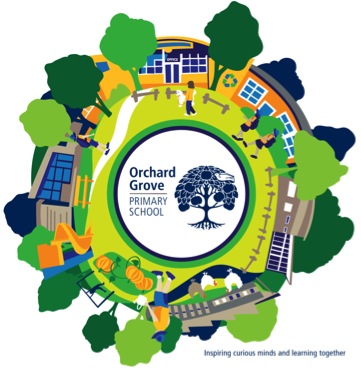 Monitoring and Assessment - 2022Term 1 monitoring (optional)Monitoring and Assessment - 2022Mid-year monitoringMonitoring and Assessment - 2022Term 3 monitoring (optional)Monitoring and Assessment - 2022End-of-year monitoringMonitoring and Assessment - 2022Mid Term 1 monitoring monitoringMonitoring and Assessment - 2022Mid Term 2 monitoring monitoringMonitoring and Assessment - 2022Mid Term 3 monitoring monitoringMonitoring and Assessment - 2022Mid Term 4 monitoring monitoringMonitoring and Self-assessment - 2022SEIL FeedbackGoal 1Goal 12022 Priorities Goal
Some of our students have thrived in the remote learning environment, others have maintained their learning progress, and some need extra learning and wellbeing support despite the best efforts of their teachers and families. In 2022 we will continue to focus on student learning - with an increased focus on numeracy - and student wellbeing through the 2022 Priorities Goal, a learning Key Improvement Strategy and a wellbeing Key Improvement Strategy. We will teach and support each student at their point of need and in line with FISO.2022 Priorities Goal
Some of our students have thrived in the remote learning environment, others have maintained their learning progress, and some need extra learning and wellbeing support despite the best efforts of their teachers and families. In 2022 we will continue to focus on student learning - with an increased focus on numeracy - and student wellbeing through the 2022 Priorities Goal, a learning Key Improvement Strategy and a wellbeing Key Improvement Strategy. We will teach and support each student at their point of need and in line with FISO.2022 Priorities Goal
Some of our students have thrived in the remote learning environment, others have maintained their learning progress, and some need extra learning and wellbeing support despite the best efforts of their teachers and families. In 2022 we will continue to focus on student learning - with an increased focus on numeracy - and student wellbeing through the 2022 Priorities Goal, a learning Key Improvement Strategy and a wellbeing Key Improvement Strategy. We will teach and support each student at their point of need and in line with FISO.2022 Priorities Goal
Some of our students have thrived in the remote learning environment, others have maintained their learning progress, and some need extra learning and wellbeing support despite the best efforts of their teachers and families. In 2022 we will continue to focus on student learning - with an increased focus on numeracy - and student wellbeing through the 2022 Priorities Goal, a learning Key Improvement Strategy and a wellbeing Key Improvement Strategy. We will teach and support each student at their point of need and in line with FISO.12 Month Target 1.112 Month Target 1.1Numeracy NAPLAN Target Top 2 Bands: 
Year 3 - 64%, 
Year 5 - 55%
Literacy NAPLAN Target - Top 2 Bands:
Year 3 - Reading to remain above 80%.
Year 3 - Writing 75%.
Year 5 - Reading 66%
Year 5 - Writing - 40%
SS Survey
School climate module—Teacher collaboration - 51%
Teaching and learning evaluation module—Understand how to analyse data - 73%
Teaching and learning practice improvement module—Seek feedback to improve practice - 66%
PO Survey
Student cognitive engagement module—Effective teaching - 83%
Student cognitive engagement module—Student motivation and support - 80%Numeracy NAPLAN Target Top 2 Bands: 
Year 3 - 64%, 
Year 5 - 55%
Literacy NAPLAN Target - Top 2 Bands:
Year 3 - Reading to remain above 80%.
Year 3 - Writing 75%.
Year 5 - Reading 66%
Year 5 - Writing - 40%
SS Survey
School climate module—Teacher collaboration - 51%
Teaching and learning evaluation module—Understand how to analyse data - 73%
Teaching and learning practice improvement module—Seek feedback to improve practice - 66%
PO Survey
Student cognitive engagement module—Effective teaching - 83%
Student cognitive engagement module—Student motivation and support - 80%Numeracy NAPLAN Target Top 2 Bands: 
Year 3 - 64%, 
Year 5 - 55%
Literacy NAPLAN Target - Top 2 Bands:
Year 3 - Reading to remain above 80%.
Year 3 - Writing 75%.
Year 5 - Reading 66%
Year 5 - Writing - 40%
SS Survey
School climate module—Teacher collaboration - 51%
Teaching and learning evaluation module—Understand how to analyse data - 73%
Teaching and learning practice improvement module—Seek feedback to improve practice - 66%
PO Survey
Student cognitive engagement module—Effective teaching - 83%
Student cognitive engagement module—Student motivation and support - 80%Numeracy NAPLAN Target Top 2 Bands: 
Year 3 - 64%, 
Year 5 - 55%
Literacy NAPLAN Target - Top 2 Bands:
Year 3 - Reading to remain above 80%.
Year 3 - Writing 75%.
Year 5 - Reading 66%
Year 5 - Writing - 40%
SS Survey
School climate module—Teacher collaboration - 51%
Teaching and learning evaluation module—Understand how to analyse data - 73%
Teaching and learning practice improvement module—Seek feedback to improve practice - 66%
PO Survey
Student cognitive engagement module—Effective teaching - 83%
Student cognitive engagement module—Student motivation and support - 80%KIS 1.aPriority 2022 DimensionKIS 1.aPriority 2022 DimensionLearning - Support both those who need extra support and those who have thrived to continue to extend their learning, especially in numeracyLearning - Support both those who need extra support and those who have thrived to continue to extend their learning, especially in numeracyLearning - Support both those who need extra support and those who have thrived to continue to extend their learning, especially in numeracyLearning - Support both those who need extra support and those who have thrived to continue to extend their learning, especially in numeracyActionsActionsMATHS
-Diagnostic data about teacher/student perception of mathematics teaching.
-Targeted professional development in high-quality Mathematics instruction.
-Embed collaborative planning procedures for Flexible Learning Groups
LITERACY
- Professional Learning focussed on pedagogical strategies to implement during Reading instruction in line with the Science of Reading. 
- Professional Learning focussed on differentiation specifically focussed on Reading instruction.
- Develop a guaranteed and viable curriculum linked to the Victorian Curriculum for Writing and Grammar.
- Develop a research and evidence-based Writing instructional model.MATHS
-Diagnostic data about teacher/student perception of mathematics teaching.
-Targeted professional development in high-quality Mathematics instruction.
-Embed collaborative planning procedures for Flexible Learning Groups
LITERACY
- Professional Learning focussed on pedagogical strategies to implement during Reading instruction in line with the Science of Reading. 
- Professional Learning focussed on differentiation specifically focussed on Reading instruction.
- Develop a guaranteed and viable curriculum linked to the Victorian Curriculum for Writing and Grammar.
- Develop a research and evidence-based Writing instructional model.MATHS
-Diagnostic data about teacher/student perception of mathematics teaching.
-Targeted professional development in high-quality Mathematics instruction.
-Embed collaborative planning procedures for Flexible Learning Groups
LITERACY
- Professional Learning focussed on pedagogical strategies to implement during Reading instruction in line with the Science of Reading. 
- Professional Learning focussed on differentiation specifically focussed on Reading instruction.
- Develop a guaranteed and viable curriculum linked to the Victorian Curriculum for Writing and Grammar.
- Develop a research and evidence-based Writing instructional model.MATHS
-Diagnostic data about teacher/student perception of mathematics teaching.
-Targeted professional development in high-quality Mathematics instruction.
-Embed collaborative planning procedures for Flexible Learning Groups
LITERACY
- Professional Learning focussed on pedagogical strategies to implement during Reading instruction in line with the Science of Reading. 
- Professional Learning focussed on differentiation specifically focussed on Reading instruction.
- Develop a guaranteed and viable curriculum linked to the Victorian Curriculum for Writing and Grammar.
- Develop a research and evidence-based Writing instructional model.OutcomesOutcomesMATHS
Knowledge gained from teacher/student perception of mathematics teaching is used to inform planning and teaching.
Staff to have further understanding of high-quality Mathematics instruction as gained from the Professional Development sessions.
Staff will collaboratively plan for Flexible Learning Groups.
LITERACY
Staff have an understanding of Science of Reading pedagogical strategies about Reading instruction. 
Increased understanding around planning and teaching to further cater for Reading differentiation.
A guaranteed and viable curriculum linked to the Victorian Curriculum for Writing and Grammar.
An OGPS documented Writing instructional model ready for 2023.MATHS
Knowledge gained from teacher/student perception of mathematics teaching is used to inform planning and teaching.
Staff to have further understanding of high-quality Mathematics instruction as gained from the Professional Development sessions.
Staff will collaboratively plan for Flexible Learning Groups.
LITERACY
Staff have an understanding of Science of Reading pedagogical strategies about Reading instruction. 
Increased understanding around planning and teaching to further cater for Reading differentiation.
A guaranteed and viable curriculum linked to the Victorian Curriculum for Writing and Grammar.
An OGPS documented Writing instructional model ready for 2023.MATHS
Knowledge gained from teacher/student perception of mathematics teaching is used to inform planning and teaching.
Staff to have further understanding of high-quality Mathematics instruction as gained from the Professional Development sessions.
Staff will collaboratively plan for Flexible Learning Groups.
LITERACY
Staff have an understanding of Science of Reading pedagogical strategies about Reading instruction. 
Increased understanding around planning and teaching to further cater for Reading differentiation.
A guaranteed and viable curriculum linked to the Victorian Curriculum for Writing and Grammar.
An OGPS documented Writing instructional model ready for 2023.MATHS
Knowledge gained from teacher/student perception of mathematics teaching is used to inform planning and teaching.
Staff to have further understanding of high-quality Mathematics instruction as gained from the Professional Development sessions.
Staff will collaboratively plan for Flexible Learning Groups.
LITERACY
Staff have an understanding of Science of Reading pedagogical strategies about Reading instruction. 
Increased understanding around planning and teaching to further cater for Reading differentiation.
A guaranteed and viable curriculum linked to the Victorian Curriculum for Writing and Grammar.
An OGPS documented Writing instructional model ready for 2023.Success IndicatorsSuccess IndicatorsMATHS
Diagnostic Data collected and analysed for Attitudes to Mathematics Teaching.
Professional Development from internal and external stakeholders scheduled through Professional Development Plan.
PLC Minutes documenting collaborative planning for Flexible Learning Groups.
LITERACY
Professional learning about Science of Reading pedagogical strategies delivered. 
Planning documents reflect Reading differentiation.
Classroom Teaching reflects Reading differentiation.
A documented guaranteed and viable curriculum linked to the Victorian Curriculum for Writing and Grammar.
An OGPS documented Writing instructional model ready for 2023.MATHS
Diagnostic Data collected and analysed for Attitudes to Mathematics Teaching.
Professional Development from internal and external stakeholders scheduled through Professional Development Plan.
PLC Minutes documenting collaborative planning for Flexible Learning Groups.
LITERACY
Professional learning about Science of Reading pedagogical strategies delivered. 
Planning documents reflect Reading differentiation.
Classroom Teaching reflects Reading differentiation.
A documented guaranteed and viable curriculum linked to the Victorian Curriculum for Writing and Grammar.
An OGPS documented Writing instructional model ready for 2023.MATHS
Diagnostic Data collected and analysed for Attitudes to Mathematics Teaching.
Professional Development from internal and external stakeholders scheduled through Professional Development Plan.
PLC Minutes documenting collaborative planning for Flexible Learning Groups.
LITERACY
Professional learning about Science of Reading pedagogical strategies delivered. 
Planning documents reflect Reading differentiation.
Classroom Teaching reflects Reading differentiation.
A documented guaranteed and viable curriculum linked to the Victorian Curriculum for Writing and Grammar.
An OGPS documented Writing instructional model ready for 2023.MATHS
Diagnostic Data collected and analysed for Attitudes to Mathematics Teaching.
Professional Development from internal and external stakeholders scheduled through Professional Development Plan.
PLC Minutes documenting collaborative planning for Flexible Learning Groups.
LITERACY
Professional learning about Science of Reading pedagogical strategies delivered. 
Planning documents reflect Reading differentiation.
Classroom Teaching reflects Reading differentiation.
A documented guaranteed and viable curriculum linked to the Victorian Curriculum for Writing and Grammar.
An OGPS documented Writing instructional model ready for 2023.Delivery of the annual actions for this KISDelivery of the annual actions for this KISEnablersEnablersBarriersBarriersCommentary on progressCommentary on progressFuture planningFuture planningOPTIONAL: Upload EvidenceOPTIONAL: Upload EvidenceActivities and MilestonesActivityActivityWhoWhenPercentage completeActivity 1Attitudes to Mathematics Teaching - survey completed
Attitudes to Mathematics Teaching - survey completed
 Learning Specialist(s)from:
Term 1to:
Term 20%Activity 2Modelling and assisting teams to collaboratively plan Flexible Maths GroupsModelling and assisting teams to collaboratively plan Flexible Maths Groups Assistant Principal Learning Specialist(s)from:
Term 1to:
Term 40%Activity 3Monitoring Mathematics planning and teachingMonitoring Mathematics planning and teaching Assistant Principal Learning Specialist(s)from:
Term 1to:
Term 40%Activity 4Attitudes to Mathematics Teaching - survey compiled and analysed
Attitudes to Mathematics Teaching - survey compiled and analysed
 Learning Specialist(s)from:
Term 1to:
Term 20%Activity 5Monitoring Literacy planning and teachingMonitoring Literacy planning and teaching Assistant Principal Learning Specialist(s)from:
Term 1to:
Term 40%Activity 6Learning Walks - Maths and LiteracyLearning Walks - Maths and Literacy Leadership Teamfrom:
Term 3to:
Term 40%Activity 7Literacy support - MiniLit / MacLitLiteracy support - MiniLit / MacLit Literacy Supportfrom:
Term 1to:
Term 40%Activity 82022 Professional Development Plan 2022 Professional Development Plan  Leadership Teamfrom:
Term 1to:
Term 10%KIS 1.bPriority 2022 DimensionKIS 1.bPriority 2022 DimensionWellbeing - Effectively mobilise available resources to support students' wellbeing and mental health, especially the most vulnerableWellbeing - Effectively mobilise available resources to support students' wellbeing and mental health, especially the most vulnerableWellbeing - Effectively mobilise available resources to support students' wellbeing and mental health, especially the most vulnerableWellbeing - Effectively mobilise available resources to support students' wellbeing and mental health, especially the most vulnerableActionsActionsSmiling Minds
Provide professional development to upskill all staff.
Introduce the program to staff, students and the community
Teach all 8 Mindful Mindsets across the year following the Smiling Minds lessons.
Compass Chronicle 
Upskill staff in the use of Chronicle
Upskill staff on shared whole school documentation of what and how to add behavioural incidents.
Community Engagement
Identify the top 5-10 languages spoken by families at Orchard Grove.
Investigate avenues for having notices available in the top 5-10 languages to our school community.Smiling Minds
Provide professional development to upskill all staff.
Introduce the program to staff, students and the community
Teach all 8 Mindful Mindsets across the year following the Smiling Minds lessons.
Compass Chronicle 
Upskill staff in the use of Chronicle
Upskill staff on shared whole school documentation of what and how to add behavioural incidents.
Community Engagement
Identify the top 5-10 languages spoken by families at Orchard Grove.
Investigate avenues for having notices available in the top 5-10 languages to our school community.Smiling Minds
Provide professional development to upskill all staff.
Introduce the program to staff, students and the community
Teach all 8 Mindful Mindsets across the year following the Smiling Minds lessons.
Compass Chronicle 
Upskill staff in the use of Chronicle
Upskill staff on shared whole school documentation of what and how to add behavioural incidents.
Community Engagement
Identify the top 5-10 languages spoken by families at Orchard Grove.
Investigate avenues for having notices available in the top 5-10 languages to our school community.Smiling Minds
Provide professional development to upskill all staff.
Introduce the program to staff, students and the community
Teach all 8 Mindful Mindsets across the year following the Smiling Minds lessons.
Compass Chronicle 
Upskill staff in the use of Chronicle
Upskill staff on shared whole school documentation of what and how to add behavioural incidents.
Community Engagement
Identify the top 5-10 languages spoken by families at Orchard Grove.
Investigate avenues for having notices available in the top 5-10 languages to our school community.OutcomesOutcomesSmiling Minds
Staff, students and the community have an understanding of the Smiling Minds program, including the Mindful Mindsets.

Compass Chronicle 
A whole school shared understanding of what and how to use Compass Chronicle, ass well as a whole school's ability to monitor the wellbeing of all students through incident notifications and oversight.

Community Engagement
An understanding of the top 5-10 languages spoken by families at Orchard Grove.Smiling Minds
Staff, students and the community have an understanding of the Smiling Minds program, including the Mindful Mindsets.

Compass Chronicle 
A whole school shared understanding of what and how to use Compass Chronicle, ass well as a whole school's ability to monitor the wellbeing of all students through incident notifications and oversight.

Community Engagement
An understanding of the top 5-10 languages spoken by families at Orchard Grove.Smiling Minds
Staff, students and the community have an understanding of the Smiling Minds program, including the Mindful Mindsets.

Compass Chronicle 
A whole school shared understanding of what and how to use Compass Chronicle, ass well as a whole school's ability to monitor the wellbeing of all students through incident notifications and oversight.

Community Engagement
An understanding of the top 5-10 languages spoken by families at Orchard Grove.Smiling Minds
Staff, students and the community have an understanding of the Smiling Minds program, including the Mindful Mindsets.

Compass Chronicle 
A whole school shared understanding of what and how to use Compass Chronicle, ass well as a whole school's ability to monitor the wellbeing of all students through incident notifications and oversight.

Community Engagement
An understanding of the top 5-10 languages spoken by families at Orchard Grove.Success IndicatorsSuccess IndicatorsSmiling Minds
Documented planning of lessons related to the Mindful Mindsets.
Newsletter articles relating to the Smiling Minds Program.
Students and staff using the common language of the 8 Mindsets.

Compass Chronicle 
 Compass Chronicle detailing incidents of concern and actions taken to address these concerns. Whole school understanding of the trends associated with these incidents. 

Community Engagement
An understanding of the top 5-10 languages spoken by families at Orchard Grove and an action plan as to how we will provide communications to these families in their native language.Smiling Minds
Documented planning of lessons related to the Mindful Mindsets.
Newsletter articles relating to the Smiling Minds Program.
Students and staff using the common language of the 8 Mindsets.

Compass Chronicle 
 Compass Chronicle detailing incidents of concern and actions taken to address these concerns. Whole school understanding of the trends associated with these incidents. 

Community Engagement
An understanding of the top 5-10 languages spoken by families at Orchard Grove and an action plan as to how we will provide communications to these families in their native language.Smiling Minds
Documented planning of lessons related to the Mindful Mindsets.
Newsletter articles relating to the Smiling Minds Program.
Students and staff using the common language of the 8 Mindsets.

Compass Chronicle 
 Compass Chronicle detailing incidents of concern and actions taken to address these concerns. Whole school understanding of the trends associated with these incidents. 

Community Engagement
An understanding of the top 5-10 languages spoken by families at Orchard Grove and an action plan as to how we will provide communications to these families in their native language.Smiling Minds
Documented planning of lessons related to the Mindful Mindsets.
Newsletter articles relating to the Smiling Minds Program.
Students and staff using the common language of the 8 Mindsets.

Compass Chronicle 
 Compass Chronicle detailing incidents of concern and actions taken to address these concerns. Whole school understanding of the trends associated with these incidents. 

Community Engagement
An understanding of the top 5-10 languages spoken by families at Orchard Grove and an action plan as to how we will provide communications to these families in their native language.Delivery of the annual actions for this KISDelivery of the annual actions for this KISEnablersEnablersBarriersBarriersCommentary on progressCommentary on progressFuture planningFuture planningOPTIONAL: Upload EvidenceOPTIONAL: Upload EvidenceActivities and MilestonesActivityActivityWhoWhenPercentage completeActivity 1Smiling Minds - Provide professional development to upskill all staff.Smiling Minds - Provide professional development to upskill all staff. Curriculum Co-ordinator (s) Wellbeing Team from:
Term 1to:
Term 40%Activity 2Smiling Minds - Newsletter articlesSmiling Minds - Newsletter articles Curriculum Co-ordinator (s) Wellbeing Team from:
Term 1to:
Term 40%Activity 3Compass Chronicle  - Upskill staff in the use of ChronicleCompass Chronicle  - Upskill staff in the use of Chronicle Leadership Teamfrom:
Term 1to:
Term 40%Activity 4Survey families to Identify the top 5-10 languages spoken by families at Orchard Grove.Survey families to Identify the top 5-10 languages spoken by families at Orchard Grove. Wellbeing Team from:
Term 2to:
Term 40%Activity 5Create an action plan for 2023 as to how we will provide communications in our top 5 languages.Create an action plan for 2023 as to how we will provide communications in our top 5 languages. Wellbeing Team from:
Term 3to:
Term 40%Goal 1Goal 12022 Priorities Goal
Some of our students have thrived in the remote learning environment, others have maintained their learning progress, and some need extra learning and wellbeing support despite the best efforts of their teachers and families. In 2022 we will continue to focus on student learning - with an increased focus on numeracy - and student wellbeing through the 2022 Priorities Goal, a learning Key Improvement Strategy and a wellbeing Key Improvement Strategy. We will teach and support each student at their point of need and in line with FISO.2022 Priorities Goal
Some of our students have thrived in the remote learning environment, others have maintained their learning progress, and some need extra learning and wellbeing support despite the best efforts of their teachers and families. In 2022 we will continue to focus on student learning - with an increased focus on numeracy - and student wellbeing through the 2022 Priorities Goal, a learning Key Improvement Strategy and a wellbeing Key Improvement Strategy. We will teach and support each student at their point of need and in line with FISO.2022 Priorities Goal
Some of our students have thrived in the remote learning environment, others have maintained their learning progress, and some need extra learning and wellbeing support despite the best efforts of their teachers and families. In 2022 we will continue to focus on student learning - with an increased focus on numeracy - and student wellbeing through the 2022 Priorities Goal, a learning Key Improvement Strategy and a wellbeing Key Improvement Strategy. We will teach and support each student at their point of need and in line with FISO.2022 Priorities Goal
Some of our students have thrived in the remote learning environment, others have maintained their learning progress, and some need extra learning and wellbeing support despite the best efforts of their teachers and families. In 2022 we will continue to focus on student learning - with an increased focus on numeracy - and student wellbeing through the 2022 Priorities Goal, a learning Key Improvement Strategy and a wellbeing Key Improvement Strategy. We will teach and support each student at their point of need and in line with FISO.12 Month Target 1.112 Month Target 1.1Numeracy NAPLAN Target Top 2 Bands: 
Year 3 - 64%, 
Year 5 - 55%
Literacy NAPLAN Target - Top 2 Bands:
Year 3 - Reading to remain above 80%.
Year 3 - Writing 75%.
Year 5 - Reading 66%
Year 5 - Writing - 40%
SS Survey
School climate module—Teacher collaboration - 51%
Teaching and learning evaluation module—Understand how to analyse data - 73%
Teaching and learning practice improvement module—Seek feedback to improve practice - 66%
PO Survey
Student cognitive engagement module—Effective teaching - 83%
Student cognitive engagement module—Student motivation and support - 80%Numeracy NAPLAN Target Top 2 Bands: 
Year 3 - 64%, 
Year 5 - 55%
Literacy NAPLAN Target - Top 2 Bands:
Year 3 - Reading to remain above 80%.
Year 3 - Writing 75%.
Year 5 - Reading 66%
Year 5 - Writing - 40%
SS Survey
School climate module—Teacher collaboration - 51%
Teaching and learning evaluation module—Understand how to analyse data - 73%
Teaching and learning practice improvement module—Seek feedback to improve practice - 66%
PO Survey
Student cognitive engagement module—Effective teaching - 83%
Student cognitive engagement module—Student motivation and support - 80%Numeracy NAPLAN Target Top 2 Bands: 
Year 3 - 64%, 
Year 5 - 55%
Literacy NAPLAN Target - Top 2 Bands:
Year 3 - Reading to remain above 80%.
Year 3 - Writing 75%.
Year 5 - Reading 66%
Year 5 - Writing - 40%
SS Survey
School climate module—Teacher collaboration - 51%
Teaching and learning evaluation module—Understand how to analyse data - 73%
Teaching and learning practice improvement module—Seek feedback to improve practice - 66%
PO Survey
Student cognitive engagement module—Effective teaching - 83%
Student cognitive engagement module—Student motivation and support - 80%Numeracy NAPLAN Target Top 2 Bands: 
Year 3 - 64%, 
Year 5 - 55%
Literacy NAPLAN Target - Top 2 Bands:
Year 3 - Reading to remain above 80%.
Year 3 - Writing 75%.
Year 5 - Reading 66%
Year 5 - Writing - 40%
SS Survey
School climate module—Teacher collaboration - 51%
Teaching and learning evaluation module—Understand how to analyse data - 73%
Teaching and learning practice improvement module—Seek feedback to improve practice - 66%
PO Survey
Student cognitive engagement module—Effective teaching - 83%
Student cognitive engagement module—Student motivation and support - 80%KIS 1.aPriority 2022 DimensionKIS 1.aPriority 2022 DimensionLearning - Support both those who need extra support and those who have thrived to continue to extend their learning, especially in numeracyLearning - Support both those who need extra support and those who have thrived to continue to extend their learning, especially in numeracyLearning - Support both those who need extra support and those who have thrived to continue to extend their learning, especially in numeracyLearning - Support both those who need extra support and those who have thrived to continue to extend their learning, especially in numeracyActionsActionsMATHS
-Diagnostic data about teacher/student perception of mathematics teaching.
-Targeted professional development in high-quality Mathematics instruction.
-Embed collaborative planning procedures for Flexible Learning Groups
LITERACY
- Professional Learning focussed on pedagogical strategies to implement during Reading instruction in line with the Science of Reading. 
- Professional Learning focussed on differentiation specifically focussed on Reading instruction.
- Develop a guaranteed and viable curriculum linked to the Victorian Curriculum for Writing and Grammar.
- Develop a research and evidence-based Writing instructional model.MATHS
-Diagnostic data about teacher/student perception of mathematics teaching.
-Targeted professional development in high-quality Mathematics instruction.
-Embed collaborative planning procedures for Flexible Learning Groups
LITERACY
- Professional Learning focussed on pedagogical strategies to implement during Reading instruction in line with the Science of Reading. 
- Professional Learning focussed on differentiation specifically focussed on Reading instruction.
- Develop a guaranteed and viable curriculum linked to the Victorian Curriculum for Writing and Grammar.
- Develop a research and evidence-based Writing instructional model.MATHS
-Diagnostic data about teacher/student perception of mathematics teaching.
-Targeted professional development in high-quality Mathematics instruction.
-Embed collaborative planning procedures for Flexible Learning Groups
LITERACY
- Professional Learning focussed on pedagogical strategies to implement during Reading instruction in line with the Science of Reading. 
- Professional Learning focussed on differentiation specifically focussed on Reading instruction.
- Develop a guaranteed and viable curriculum linked to the Victorian Curriculum for Writing and Grammar.
- Develop a research and evidence-based Writing instructional model.MATHS
-Diagnostic data about teacher/student perception of mathematics teaching.
-Targeted professional development in high-quality Mathematics instruction.
-Embed collaborative planning procedures for Flexible Learning Groups
LITERACY
- Professional Learning focussed on pedagogical strategies to implement during Reading instruction in line with the Science of Reading. 
- Professional Learning focussed on differentiation specifically focussed on Reading instruction.
- Develop a guaranteed and viable curriculum linked to the Victorian Curriculum for Writing and Grammar.
- Develop a research and evidence-based Writing instructional model.OutcomesOutcomesMATHS
Knowledge gained from teacher/student perception of mathematics teaching is used to inform planning and teaching.
Staff to have further understanding of high-quality Mathematics instruction as gained from the Professional Development sessions.
Staff will collaboratively plan for Flexible Learning Groups.
LITERACY
Staff have an understanding of Science of Reading pedagogical strategies about Reading instruction. 
Increased understanding around planning and teaching to further cater for Reading differentiation.
A guaranteed and viable curriculum linked to the Victorian Curriculum for Writing and Grammar.
An OGPS documented Writing instructional model ready for 2023.MATHS
Knowledge gained from teacher/student perception of mathematics teaching is used to inform planning and teaching.
Staff to have further understanding of high-quality Mathematics instruction as gained from the Professional Development sessions.
Staff will collaboratively plan for Flexible Learning Groups.
LITERACY
Staff have an understanding of Science of Reading pedagogical strategies about Reading instruction. 
Increased understanding around planning and teaching to further cater for Reading differentiation.
A guaranteed and viable curriculum linked to the Victorian Curriculum for Writing and Grammar.
An OGPS documented Writing instructional model ready for 2023.MATHS
Knowledge gained from teacher/student perception of mathematics teaching is used to inform planning and teaching.
Staff to have further understanding of high-quality Mathematics instruction as gained from the Professional Development sessions.
Staff will collaboratively plan for Flexible Learning Groups.
LITERACY
Staff have an understanding of Science of Reading pedagogical strategies about Reading instruction. 
Increased understanding around planning and teaching to further cater for Reading differentiation.
A guaranteed and viable curriculum linked to the Victorian Curriculum for Writing and Grammar.
An OGPS documented Writing instructional model ready for 2023.MATHS
Knowledge gained from teacher/student perception of mathematics teaching is used to inform planning and teaching.
Staff to have further understanding of high-quality Mathematics instruction as gained from the Professional Development sessions.
Staff will collaboratively plan for Flexible Learning Groups.
LITERACY
Staff have an understanding of Science of Reading pedagogical strategies about Reading instruction. 
Increased understanding around planning and teaching to further cater for Reading differentiation.
A guaranteed and viable curriculum linked to the Victorian Curriculum for Writing and Grammar.
An OGPS documented Writing instructional model ready for 2023.Success IndicatorsSuccess IndicatorsMATHS
Diagnostic Data collected and analysed for Attitudes to Mathematics Teaching.
Professional Development from internal and external stakeholders scheduled through Professional Development Plan.
PLC Minutes documenting collaborative planning for Flexible Learning Groups.
LITERACY
Professional learning about Science of Reading pedagogical strategies delivered. 
Planning documents reflect Reading differentiation.
Classroom Teaching reflects Reading differentiation.
A documented guaranteed and viable curriculum linked to the Victorian Curriculum for Writing and Grammar.
An OGPS documented Writing instructional model ready for 2023.MATHS
Diagnostic Data collected and analysed for Attitudes to Mathematics Teaching.
Professional Development from internal and external stakeholders scheduled through Professional Development Plan.
PLC Minutes documenting collaborative planning for Flexible Learning Groups.
LITERACY
Professional learning about Science of Reading pedagogical strategies delivered. 
Planning documents reflect Reading differentiation.
Classroom Teaching reflects Reading differentiation.
A documented guaranteed and viable curriculum linked to the Victorian Curriculum for Writing and Grammar.
An OGPS documented Writing instructional model ready for 2023.MATHS
Diagnostic Data collected and analysed for Attitudes to Mathematics Teaching.
Professional Development from internal and external stakeholders scheduled through Professional Development Plan.
PLC Minutes documenting collaborative planning for Flexible Learning Groups.
LITERACY
Professional learning about Science of Reading pedagogical strategies delivered. 
Planning documents reflect Reading differentiation.
Classroom Teaching reflects Reading differentiation.
A documented guaranteed and viable curriculum linked to the Victorian Curriculum for Writing and Grammar.
An OGPS documented Writing instructional model ready for 2023.MATHS
Diagnostic Data collected and analysed for Attitudes to Mathematics Teaching.
Professional Development from internal and external stakeholders scheduled through Professional Development Plan.
PLC Minutes documenting collaborative planning for Flexible Learning Groups.
LITERACY
Professional learning about Science of Reading pedagogical strategies delivered. 
Planning documents reflect Reading differentiation.
Classroom Teaching reflects Reading differentiation.
A documented guaranteed and viable curriculum linked to the Victorian Curriculum for Writing and Grammar.
An OGPS documented Writing instructional model ready for 2023.Delivery of the annual actions for this KISDelivery of the annual actions for this KISCompletedCompletedCompletedCompletedEnablersWhat enablers are supporting the delivery of this KIS?EnablersWhat enablers are supporting the delivery of this KIS? Sufficient budget Sufficient time allocated Improvement efforts are well focussed (the school was able to prioritise well) Staff capability and consistency of practice Positive staff culture and readiness for change Sufficient budget Sufficient time allocated Improvement efforts are well focussed (the school was able to prioritise well) Staff capability and consistency of practice Positive staff culture and readiness for change Sufficient budget Sufficient time allocated Improvement efforts are well focussed (the school was able to prioritise well) Staff capability and consistency of practice Positive staff culture and readiness for change Sufficient budget Sufficient time allocated Improvement efforts are well focussed (the school was able to prioritise well) Staff capability and consistency of practice Positive staff culture and readiness for changeBarriersWhat barriers are impeding the delivery of this KIS?BarriersWhat barriers are impeding the delivery of this KIS? Workforce constraints i.e. change in leadership, understaffed, staff absence Workforce constraints i.e. change in leadership, understaffed, staff absence Workforce constraints i.e. change in leadership, understaffed, staff absence Workforce constraints i.e. change in leadership, understaffed, staff absenceCommentary on progressWhat changes in behaviour / practice / mindset have been observed?What is the evidence?Commentary on progressWhat changes in behaviour / practice / mindset have been observed?What is the evidence?Maths- conducted the Maths Pedagogical Crosswalk Survey for Year 2-6 and teachers completed a self-feedback survey - this data has been analysed by teams with Maths LS. Teams are looking at the data again and setting an inquiry cycle goal for T3. Professional Development from Maths LS and external from MAV - half-day PL with staff on high-quality Maths instruction, goal setting, CAT and moderation, and collaborative planning with a particular focus on FLGs. Maths LS and Principal Team have attended PL with Maths experts. Teams introduced and started to utilise the DET resources including the Maths Curriculum Companion. Maths is further along than Literacy - Literacy LS has done PD on Science of Reading and introduced the Reading Rope- work has been done working with the Year 3, 4 and 5 teams around effective reading instruction.   Maths- conducted the Maths Pedagogical Crosswalk Survey for Year 2-6 and teachers completed a self-feedback survey - this data has been analysed by teams with Maths LS. Teams are looking at the data again and setting an inquiry cycle goal for T3. Professional Development from Maths LS and external from MAV - half-day PL with staff on high-quality Maths instruction, goal setting, CAT and moderation, and collaborative planning with a particular focus on FLGs. Maths LS and Principal Team have attended PL with Maths experts. Teams introduced and started to utilise the DET resources including the Maths Curriculum Companion. Maths is further along than Literacy - Literacy LS has done PD on Science of Reading and introduced the Reading Rope- work has been done working with the Year 3, 4 and 5 teams around effective reading instruction.   Maths- conducted the Maths Pedagogical Crosswalk Survey for Year 2-6 and teachers completed a self-feedback survey - this data has been analysed by teams with Maths LS. Teams are looking at the data again and setting an inquiry cycle goal for T3. Professional Development from Maths LS and external from MAV - half-day PL with staff on high-quality Maths instruction, goal setting, CAT and moderation, and collaborative planning with a particular focus on FLGs. Maths LS and Principal Team have attended PL with Maths experts. Teams introduced and started to utilise the DET resources including the Maths Curriculum Companion. Maths is further along than Literacy - Literacy LS has done PD on Science of Reading and introduced the Reading Rope- work has been done working with the Year 3, 4 and 5 teams around effective reading instruction.   Maths- conducted the Maths Pedagogical Crosswalk Survey for Year 2-6 and teachers completed a self-feedback survey - this data has been analysed by teams with Maths LS. Teams are looking at the data again and setting an inquiry cycle goal for T3. Professional Development from Maths LS and external from MAV - half-day PL with staff on high-quality Maths instruction, goal setting, CAT and moderation, and collaborative planning with a particular focus on FLGs. Maths LS and Principal Team have attended PL with Maths experts. Teams introduced and started to utilise the DET resources including the Maths Curriculum Companion. Maths is further along than Literacy - Literacy LS has done PD on Science of Reading and introduced the Reading Rope- work has been done working with the Year 3, 4 and 5 teams around effective reading instruction.   Future planningWhat action will be taken next?What support is required?Future planningWhat action will be taken next?What support is required?More work to do with embedding collaborative planning across the board as well as in Maths FLGs- this will come down to monitoring this practice rather than just telling teams 'how to'. Monitoring the implementation of the Maths PL to make sure that teams are able to embed evidence based practice in their classrooms consistently. Focus on how many groups do we need to have if the tasks are the right types of tasks. Scaffolding the processes of collaborative planning. Continue work with Reading instruction - new LS for Literacy who will continue to work with the teams.  More work to do with embedding collaborative planning across the board as well as in Maths FLGs- this will come down to monitoring this practice rather than just telling teams 'how to'. Monitoring the implementation of the Maths PL to make sure that teams are able to embed evidence based practice in their classrooms consistently. Focus on how many groups do we need to have if the tasks are the right types of tasks. Scaffolding the processes of collaborative planning. Continue work with Reading instruction - new LS for Literacy who will continue to work with the teams.  More work to do with embedding collaborative planning across the board as well as in Maths FLGs- this will come down to monitoring this practice rather than just telling teams 'how to'. Monitoring the implementation of the Maths PL to make sure that teams are able to embed evidence based practice in their classrooms consistently. Focus on how many groups do we need to have if the tasks are the right types of tasks. Scaffolding the processes of collaborative planning. Continue work with Reading instruction - new LS for Literacy who will continue to work with the teams.  More work to do with embedding collaborative planning across the board as well as in Maths FLGs- this will come down to monitoring this practice rather than just telling teams 'how to'. Monitoring the implementation of the Maths PL to make sure that teams are able to embed evidence based practice in their classrooms consistently. Focus on how many groups do we need to have if the tasks are the right types of tasks. Scaffolding the processes of collaborative planning. Continue work with Reading instruction - new LS for Literacy who will continue to work with the teams.  OPTIONAL: Upload EvidenceOPTIONAL: Upload EvidenceActivities and MilestonesActivityActivityWhoWhenPercentage completeActivity 1Attitudes to Mathematics Teaching - survey completed
Attitudes to Mathematics Teaching - survey completed
 Learning Specialist(s)from:
Term 1to:
Term 2100%Activity 2Modelling and assisting teams to collaboratively plan Flexible Maths GroupsModelling and assisting teams to collaboratively plan Flexible Maths Groups Assistant Principal Learning Specialist(s)from:
Term 1to:
Term 450%Activity 3Monitoring Mathematics planning and teachingMonitoring Mathematics planning and teaching Assistant Principal Learning Specialist(s)from:
Term 1to:
Term 450%Activity 4Attitudes to Mathematics Teaching - survey compiled and analysed
Attitudes to Mathematics Teaching - survey compiled and analysed
 Learning Specialist(s)from:
Term 1to:
Term 2100%Activity 5Monitoring Literacy planning and teachingMonitoring Literacy planning and teaching Assistant Principal Learning Specialist(s)from:
Term 1to:
Term 450%Activity 6Learning Walks - Maths and LiteracyLearning Walks - Maths and Literacy Leadership Teamfrom:
Term 3to:
Term 425%Activity 7Literacy support - MiniLit / MacLitLiteracy support - MiniLit / MacLit Literacy Supportfrom:
Term 1to:
Term 450%Activity 82022 Professional Development Plan 2022 Professional Development Plan  Leadership Teamfrom:
Term 1to:
Term 1100%KIS 1.bPriority 2022 DimensionKIS 1.bPriority 2022 DimensionWellbeing - Effectively mobilise available resources to support students' wellbeing and mental health, especially the most vulnerableWellbeing - Effectively mobilise available resources to support students' wellbeing and mental health, especially the most vulnerableWellbeing - Effectively mobilise available resources to support students' wellbeing and mental health, especially the most vulnerableWellbeing - Effectively mobilise available resources to support students' wellbeing and mental health, especially the most vulnerableActionsActionsSmiling Minds
Provide professional development to upskill all staff.
Introduce the program to staff, students and the community
Teach all 8 Mindful Mindsets across the year following the Smiling Minds lessons.
Compass Chronicle 
Upskill staff in the use of Chronicle
Upskill staff on shared whole school documentation of what and how to add behavioural incidents.
Community Engagement
Identify the top 5-10 languages spoken by families at Orchard Grove.
Investigate avenues for having notices available in the top 5-10 languages to our school community.Smiling Minds
Provide professional development to upskill all staff.
Introduce the program to staff, students and the community
Teach all 8 Mindful Mindsets across the year following the Smiling Minds lessons.
Compass Chronicle 
Upskill staff in the use of Chronicle
Upskill staff on shared whole school documentation of what and how to add behavioural incidents.
Community Engagement
Identify the top 5-10 languages spoken by families at Orchard Grove.
Investigate avenues for having notices available in the top 5-10 languages to our school community.Smiling Minds
Provide professional development to upskill all staff.
Introduce the program to staff, students and the community
Teach all 8 Mindful Mindsets across the year following the Smiling Minds lessons.
Compass Chronicle 
Upskill staff in the use of Chronicle
Upskill staff on shared whole school documentation of what and how to add behavioural incidents.
Community Engagement
Identify the top 5-10 languages spoken by families at Orchard Grove.
Investigate avenues for having notices available in the top 5-10 languages to our school community.Smiling Minds
Provide professional development to upskill all staff.
Introduce the program to staff, students and the community
Teach all 8 Mindful Mindsets across the year following the Smiling Minds lessons.
Compass Chronicle 
Upskill staff in the use of Chronicle
Upskill staff on shared whole school documentation of what and how to add behavioural incidents.
Community Engagement
Identify the top 5-10 languages spoken by families at Orchard Grove.
Investigate avenues for having notices available in the top 5-10 languages to our school community.OutcomesOutcomesSmiling Minds
Staff, students and the community have an understanding of the Smiling Minds program, including the Mindful Mindsets.

Compass Chronicle 
A whole school shared understanding of what and how to use Compass Chronicle, ass well as a whole school's ability to monitor the wellbeing of all students through incident notifications and oversight.

Community Engagement
An understanding of the top 5-10 languages spoken by families at Orchard Grove.Smiling Minds
Staff, students and the community have an understanding of the Smiling Minds program, including the Mindful Mindsets.

Compass Chronicle 
A whole school shared understanding of what and how to use Compass Chronicle, ass well as a whole school's ability to monitor the wellbeing of all students through incident notifications and oversight.

Community Engagement
An understanding of the top 5-10 languages spoken by families at Orchard Grove.Smiling Minds
Staff, students and the community have an understanding of the Smiling Minds program, including the Mindful Mindsets.

Compass Chronicle 
A whole school shared understanding of what and how to use Compass Chronicle, ass well as a whole school's ability to monitor the wellbeing of all students through incident notifications and oversight.

Community Engagement
An understanding of the top 5-10 languages spoken by families at Orchard Grove.Smiling Minds
Staff, students and the community have an understanding of the Smiling Minds program, including the Mindful Mindsets.

Compass Chronicle 
A whole school shared understanding of what and how to use Compass Chronicle, ass well as a whole school's ability to monitor the wellbeing of all students through incident notifications and oversight.

Community Engagement
An understanding of the top 5-10 languages spoken by families at Orchard Grove.Success IndicatorsSuccess IndicatorsSmiling Minds
Documented planning of lessons related to the Mindful Mindsets.
Newsletter articles relating to the Smiling Minds Program.
Students and staff using the common language of the 8 Mindsets.

Compass Chronicle 
 Compass Chronicle detailing incidents of concern and actions taken to address these concerns. Whole school understanding of the trends associated with these incidents. 

Community Engagement
An understanding of the top 5-10 languages spoken by families at Orchard Grove and an action plan as to how we will provide communications to these families in their native language.Smiling Minds
Documented planning of lessons related to the Mindful Mindsets.
Newsletter articles relating to the Smiling Minds Program.
Students and staff using the common language of the 8 Mindsets.

Compass Chronicle 
 Compass Chronicle detailing incidents of concern and actions taken to address these concerns. Whole school understanding of the trends associated with these incidents. 

Community Engagement
An understanding of the top 5-10 languages spoken by families at Orchard Grove and an action plan as to how we will provide communications to these families in their native language.Smiling Minds
Documented planning of lessons related to the Mindful Mindsets.
Newsletter articles relating to the Smiling Minds Program.
Students and staff using the common language of the 8 Mindsets.

Compass Chronicle 
 Compass Chronicle detailing incidents of concern and actions taken to address these concerns. Whole school understanding of the trends associated with these incidents. 

Community Engagement
An understanding of the top 5-10 languages spoken by families at Orchard Grove and an action plan as to how we will provide communications to these families in their native language.Smiling Minds
Documented planning of lessons related to the Mindful Mindsets.
Newsletter articles relating to the Smiling Minds Program.
Students and staff using the common language of the 8 Mindsets.

Compass Chronicle 
 Compass Chronicle detailing incidents of concern and actions taken to address these concerns. Whole school understanding of the trends associated with these incidents. 

Community Engagement
An understanding of the top 5-10 languages spoken by families at Orchard Grove and an action plan as to how we will provide communications to these families in their native language.Delivery of the annual actions for this KISDelivery of the annual actions for this KISCompletedCompletedCompletedCompletedEnablersWhat enablers are supporting the delivery of this KIS?EnablersWhat enablers are supporting the delivery of this KIS? Sufficient budget Access to resources/programs (i.e. HITS, PLC, Teaching partners, targeted funding) Sufficient time allocated Key Improvement Strategies are able to be implemented Improvement efforts are well focussed (the school was able to prioritise well) Staff capability and consistency of practice Positive staff culture and readiness for change Sufficient budget Access to resources/programs (i.e. HITS, PLC, Teaching partners, targeted funding) Sufficient time allocated Key Improvement Strategies are able to be implemented Improvement efforts are well focussed (the school was able to prioritise well) Staff capability and consistency of practice Positive staff culture and readiness for change Sufficient budget Access to resources/programs (i.e. HITS, PLC, Teaching partners, targeted funding) Sufficient time allocated Key Improvement Strategies are able to be implemented Improvement efforts are well focussed (the school was able to prioritise well) Staff capability and consistency of practice Positive staff culture and readiness for change Sufficient budget Access to resources/programs (i.e. HITS, PLC, Teaching partners, targeted funding) Sufficient time allocated Key Improvement Strategies are able to be implemented Improvement efforts are well focussed (the school was able to prioritise well) Staff capability and consistency of practice Positive staff culture and readiness for changeBarriersWhat barriers are impeding the delivery of this KIS?BarriersWhat barriers are impeding the delivery of this KIS? Workforce constraints i.e. change in leadership, understaffed, staff absence Workforce constraints i.e. change in leadership, understaffed, staff absence Workforce constraints i.e. change in leadership, understaffed, staff absence Workforce constraints i.e. change in leadership, understaffed, staff absenceCommentary on progressWhat changes in behaviour / practice / mindset have been observed?What is the evidence?Commentary on progressWhat changes in behaviour / practice / mindset have been observed?What is the evidence?Actions have been around Smiling Minds - with staff and students. Finished Mindful Champions for Smiling Minds - mobilised staff and parent introduction into the program - how it used in the classroom and how it links into what we are already doing in the classroom. Parent Information session online to show how it can be used at home as well. A large part is developing Mindful Mindsets (8) we have introduced 2 per term so far this year. Collecting feedback from teachers and students - teachers are utilising the program 1-3 times a week. A positive take up from staff and students in general. Newsletter articles as follow ups and to encourage mindfulness at home. Staff are completing modules with Smiling Minds to access the lessons and resources. Chronicle is being used and a behaviour management plan is in almost ready to put in place. To measure success we will use the attitudes to school survey - feedback surveys will be completed again in T4 to monitor and track any change over time through the feedback we have been given. Actions have been around Smiling Minds - with staff and students. Finished Mindful Champions for Smiling Minds - mobilised staff and parent introduction into the program - how it used in the classroom and how it links into what we are already doing in the classroom. Parent Information session online to show how it can be used at home as well. A large part is developing Mindful Mindsets (8) we have introduced 2 per term so far this year. Collecting feedback from teachers and students - teachers are utilising the program 1-3 times a week. A positive take up from staff and students in general. Newsletter articles as follow ups and to encourage mindfulness at home. Staff are completing modules with Smiling Minds to access the lessons and resources. Chronicle is being used and a behaviour management plan is in almost ready to put in place. To measure success we will use the attitudes to school survey - feedback surveys will be completed again in T4 to monitor and track any change over time through the feedback we have been given. Actions have been around Smiling Minds - with staff and students. Finished Mindful Champions for Smiling Minds - mobilised staff and parent introduction into the program - how it used in the classroom and how it links into what we are already doing in the classroom. Parent Information session online to show how it can be used at home as well. A large part is developing Mindful Mindsets (8) we have introduced 2 per term so far this year. Collecting feedback from teachers and students - teachers are utilising the program 1-3 times a week. A positive take up from staff and students in general. Newsletter articles as follow ups and to encourage mindfulness at home. Staff are completing modules with Smiling Minds to access the lessons and resources. Chronicle is being used and a behaviour management plan is in almost ready to put in place. To measure success we will use the attitudes to school survey - feedback surveys will be completed again in T4 to monitor and track any change over time through the feedback we have been given. Actions have been around Smiling Minds - with staff and students. Finished Mindful Champions for Smiling Minds - mobilised staff and parent introduction into the program - how it used in the classroom and how it links into what we are already doing in the classroom. Parent Information session online to show how it can be used at home as well. A large part is developing Mindful Mindsets (8) we have introduced 2 per term so far this year. Collecting feedback from teachers and students - teachers are utilising the program 1-3 times a week. A positive take up from staff and students in general. Newsletter articles as follow ups and to encourage mindfulness at home. Staff are completing modules with Smiling Minds to access the lessons and resources. Chronicle is being used and a behaviour management plan is in almost ready to put in place. To measure success we will use the attitudes to school survey - feedback surveys will be completed again in T4 to monitor and track any change over time through the feedback we have been given. Future planningWhat action will be taken next?What support is required?Future planningWhat action will be taken next?What support is required?Keep developing this as a priority in order to fit it into an already busy program. Need to follow up with how many staff have started or completed the modules. Develop a family survey around languages we have at OGPS and develop a plan as to how to communicate in those languages. Support teams with the planning of Smiling Minds and mindfulness. Continue to run PL for staff and communicate with parents. Need to record parent conversations in Chronicle.Keep developing this as a priority in order to fit it into an already busy program. Need to follow up with how many staff have started or completed the modules. Develop a family survey around languages we have at OGPS and develop a plan as to how to communicate in those languages. Support teams with the planning of Smiling Minds and mindfulness. Continue to run PL for staff and communicate with parents. Need to record parent conversations in Chronicle.Keep developing this as a priority in order to fit it into an already busy program. Need to follow up with how many staff have started or completed the modules. Develop a family survey around languages we have at OGPS and develop a plan as to how to communicate in those languages. Support teams with the planning of Smiling Minds and mindfulness. Continue to run PL for staff and communicate with parents. Need to record parent conversations in Chronicle.Keep developing this as a priority in order to fit it into an already busy program. Need to follow up with how many staff have started or completed the modules. Develop a family survey around languages we have at OGPS and develop a plan as to how to communicate in those languages. Support teams with the planning of Smiling Minds and mindfulness. Continue to run PL for staff and communicate with parents. Need to record parent conversations in Chronicle.OPTIONAL: Upload EvidenceOPTIONAL: Upload EvidenceActivities and MilestonesActivityActivityWhoWhenPercentage completeActivity 1Smiling Minds - Provide professional development to upskill all staff.Smiling Minds - Provide professional development to upskill all staff. Curriculum Co-ordinator (s) Wellbeing Team from:
Term 1to:
Term 475%Activity 2Smiling Minds - Newsletter articlesSmiling Minds - Newsletter articles Curriculum Co-ordinator (s) Wellbeing Team from:
Term 1to:
Term 450%Activity 3Compass Chronicle  - Upskill staff in the use of ChronicleCompass Chronicle  - Upskill staff in the use of Chronicle Leadership Teamfrom:
Term 1to:
Term 475%Activity 4Survey families to Identify the top 5-10 languages spoken by families at Orchard Grove.Survey families to Identify the top 5-10 languages spoken by families at Orchard Grove. Wellbeing Team from:
Term 2to:
Term 40%Activity 5Create an action plan for 2023 as to how we will provide communications in our top 5 languages.Create an action plan for 2023 as to how we will provide communications in our top 5 languages. Wellbeing Team from:
Term 3to:
Term 40%Goal 1Goal 12022 Priorities Goal
Some of our students have thrived in the remote learning environment, others have maintained their learning progress, and some need extra learning and wellbeing support despite the best efforts of their teachers and families. In 2022 we will continue to focus on student learning - with an increased focus on numeracy - and student wellbeing through the 2022 Priorities Goal, a learning Key Improvement Strategy and a wellbeing Key Improvement Strategy. We will teach and support each student at their point of need and in line with FISO.2022 Priorities Goal
Some of our students have thrived in the remote learning environment, others have maintained their learning progress, and some need extra learning and wellbeing support despite the best efforts of their teachers and families. In 2022 we will continue to focus on student learning - with an increased focus on numeracy - and student wellbeing through the 2022 Priorities Goal, a learning Key Improvement Strategy and a wellbeing Key Improvement Strategy. We will teach and support each student at their point of need and in line with FISO.2022 Priorities Goal
Some of our students have thrived in the remote learning environment, others have maintained their learning progress, and some need extra learning and wellbeing support despite the best efforts of their teachers and families. In 2022 we will continue to focus on student learning - with an increased focus on numeracy - and student wellbeing through the 2022 Priorities Goal, a learning Key Improvement Strategy and a wellbeing Key Improvement Strategy. We will teach and support each student at their point of need and in line with FISO.2022 Priorities Goal
Some of our students have thrived in the remote learning environment, others have maintained their learning progress, and some need extra learning and wellbeing support despite the best efforts of their teachers and families. In 2022 we will continue to focus on student learning - with an increased focus on numeracy - and student wellbeing through the 2022 Priorities Goal, a learning Key Improvement Strategy and a wellbeing Key Improvement Strategy. We will teach and support each student at their point of need and in line with FISO.12 Month Target 1.112 Month Target 1.1Numeracy NAPLAN Target Top 2 Bands: 
Year 3 - 64%, 
Year 5 - 55%
Literacy NAPLAN Target - Top 2 Bands:
Year 3 - Reading to remain above 80%.
Year 3 - Writing 75%.
Year 5 - Reading 66%
Year 5 - Writing - 40%
SS Survey
School climate module—Teacher collaboration - 51%
Teaching and learning evaluation module—Understand how to analyse data - 73%
Teaching and learning practice improvement module—Seek feedback to improve practice - 66%
PO Survey
Student cognitive engagement module—Effective teaching - 83%
Student cognitive engagement module—Student motivation and support - 80%Numeracy NAPLAN Target Top 2 Bands: 
Year 3 - 64%, 
Year 5 - 55%
Literacy NAPLAN Target - Top 2 Bands:
Year 3 - Reading to remain above 80%.
Year 3 - Writing 75%.
Year 5 - Reading 66%
Year 5 - Writing - 40%
SS Survey
School climate module—Teacher collaboration - 51%
Teaching and learning evaluation module—Understand how to analyse data - 73%
Teaching and learning practice improvement module—Seek feedback to improve practice - 66%
PO Survey
Student cognitive engagement module—Effective teaching - 83%
Student cognitive engagement module—Student motivation and support - 80%Numeracy NAPLAN Target Top 2 Bands: 
Year 3 - 64%, 
Year 5 - 55%
Literacy NAPLAN Target - Top 2 Bands:
Year 3 - Reading to remain above 80%.
Year 3 - Writing 75%.
Year 5 - Reading 66%
Year 5 - Writing - 40%
SS Survey
School climate module—Teacher collaboration - 51%
Teaching and learning evaluation module—Understand how to analyse data - 73%
Teaching and learning practice improvement module—Seek feedback to improve practice - 66%
PO Survey
Student cognitive engagement module—Effective teaching - 83%
Student cognitive engagement module—Student motivation and support - 80%Numeracy NAPLAN Target Top 2 Bands: 
Year 3 - 64%, 
Year 5 - 55%
Literacy NAPLAN Target - Top 2 Bands:
Year 3 - Reading to remain above 80%.
Year 3 - Writing 75%.
Year 5 - Reading 66%
Year 5 - Writing - 40%
SS Survey
School climate module—Teacher collaboration - 51%
Teaching and learning evaluation module—Understand how to analyse data - 73%
Teaching and learning practice improvement module—Seek feedback to improve practice - 66%
PO Survey
Student cognitive engagement module—Effective teaching - 83%
Student cognitive engagement module—Student motivation and support - 80%KIS 1.aPriority 2022 DimensionKIS 1.aPriority 2022 DimensionLearning - Support both those who need extra support and those who have thrived to continue to extend their learning, especially in numeracyLearning - Support both those who need extra support and those who have thrived to continue to extend their learning, especially in numeracyLearning - Support both those who need extra support and those who have thrived to continue to extend their learning, especially in numeracyLearning - Support both those who need extra support and those who have thrived to continue to extend their learning, especially in numeracyActionsActionsMATHS
-Diagnostic data about teacher/student perception of mathematics teaching.
-Targeted professional development in high-quality Mathematics instruction.
-Embed collaborative planning procedures for Flexible Learning Groups
LITERACY
- Professional Learning focussed on pedagogical strategies to implement during Reading instruction in line with the Science of Reading. 
- Professional Learning focussed on differentiation specifically focussed on Reading instruction.
- Develop a guaranteed and viable curriculum linked to the Victorian Curriculum for Writing and Grammar.
- Develop a research and evidence-based Writing instructional model.MATHS
-Diagnostic data about teacher/student perception of mathematics teaching.
-Targeted professional development in high-quality Mathematics instruction.
-Embed collaborative planning procedures for Flexible Learning Groups
LITERACY
- Professional Learning focussed on pedagogical strategies to implement during Reading instruction in line with the Science of Reading. 
- Professional Learning focussed on differentiation specifically focussed on Reading instruction.
- Develop a guaranteed and viable curriculum linked to the Victorian Curriculum for Writing and Grammar.
- Develop a research and evidence-based Writing instructional model.MATHS
-Diagnostic data about teacher/student perception of mathematics teaching.
-Targeted professional development in high-quality Mathematics instruction.
-Embed collaborative planning procedures for Flexible Learning Groups
LITERACY
- Professional Learning focussed on pedagogical strategies to implement during Reading instruction in line with the Science of Reading. 
- Professional Learning focussed on differentiation specifically focussed on Reading instruction.
- Develop a guaranteed and viable curriculum linked to the Victorian Curriculum for Writing and Grammar.
- Develop a research and evidence-based Writing instructional model.MATHS
-Diagnostic data about teacher/student perception of mathematics teaching.
-Targeted professional development in high-quality Mathematics instruction.
-Embed collaborative planning procedures for Flexible Learning Groups
LITERACY
- Professional Learning focussed on pedagogical strategies to implement during Reading instruction in line with the Science of Reading. 
- Professional Learning focussed on differentiation specifically focussed on Reading instruction.
- Develop a guaranteed and viable curriculum linked to the Victorian Curriculum for Writing and Grammar.
- Develop a research and evidence-based Writing instructional model.OutcomesOutcomesMATHS
Knowledge gained from teacher/student perception of mathematics teaching is used to inform planning and teaching.
Staff to have further understanding of high-quality Mathematics instruction as gained from the Professional Development sessions.
Staff will collaboratively plan for Flexible Learning Groups.
LITERACY
Staff have an understanding of Science of Reading pedagogical strategies about Reading instruction. 
Increased understanding around planning and teaching to further cater for Reading differentiation.
A guaranteed and viable curriculum linked to the Victorian Curriculum for Writing and Grammar.
An OGPS documented Writing instructional model ready for 2023.MATHS
Knowledge gained from teacher/student perception of mathematics teaching is used to inform planning and teaching.
Staff to have further understanding of high-quality Mathematics instruction as gained from the Professional Development sessions.
Staff will collaboratively plan for Flexible Learning Groups.
LITERACY
Staff have an understanding of Science of Reading pedagogical strategies about Reading instruction. 
Increased understanding around planning and teaching to further cater for Reading differentiation.
A guaranteed and viable curriculum linked to the Victorian Curriculum for Writing and Grammar.
An OGPS documented Writing instructional model ready for 2023.MATHS
Knowledge gained from teacher/student perception of mathematics teaching is used to inform planning and teaching.
Staff to have further understanding of high-quality Mathematics instruction as gained from the Professional Development sessions.
Staff will collaboratively plan for Flexible Learning Groups.
LITERACY
Staff have an understanding of Science of Reading pedagogical strategies about Reading instruction. 
Increased understanding around planning and teaching to further cater for Reading differentiation.
A guaranteed and viable curriculum linked to the Victorian Curriculum for Writing and Grammar.
An OGPS documented Writing instructional model ready for 2023.MATHS
Knowledge gained from teacher/student perception of mathematics teaching is used to inform planning and teaching.
Staff to have further understanding of high-quality Mathematics instruction as gained from the Professional Development sessions.
Staff will collaboratively plan for Flexible Learning Groups.
LITERACY
Staff have an understanding of Science of Reading pedagogical strategies about Reading instruction. 
Increased understanding around planning and teaching to further cater for Reading differentiation.
A guaranteed and viable curriculum linked to the Victorian Curriculum for Writing and Grammar.
An OGPS documented Writing instructional model ready for 2023.Success IndicatorsSuccess IndicatorsMATHS
Diagnostic Data collected and analysed for Attitudes to Mathematics Teaching.
Professional Development from internal and external stakeholders scheduled through Professional Development Plan.
PLC Minutes documenting collaborative planning for Flexible Learning Groups.
LITERACY
Professional learning about Science of Reading pedagogical strategies delivered. 
Planning documents reflect Reading differentiation.
Classroom Teaching reflects Reading differentiation.
A documented guaranteed and viable curriculum linked to the Victorian Curriculum for Writing and Grammar.
An OGPS documented Writing instructional model ready for 2023.MATHS
Diagnostic Data collected and analysed for Attitudes to Mathematics Teaching.
Professional Development from internal and external stakeholders scheduled through Professional Development Plan.
PLC Minutes documenting collaborative planning for Flexible Learning Groups.
LITERACY
Professional learning about Science of Reading pedagogical strategies delivered. 
Planning documents reflect Reading differentiation.
Classroom Teaching reflects Reading differentiation.
A documented guaranteed and viable curriculum linked to the Victorian Curriculum for Writing and Grammar.
An OGPS documented Writing instructional model ready for 2023.MATHS
Diagnostic Data collected and analysed for Attitudes to Mathematics Teaching.
Professional Development from internal and external stakeholders scheduled through Professional Development Plan.
PLC Minutes documenting collaborative planning for Flexible Learning Groups.
LITERACY
Professional learning about Science of Reading pedagogical strategies delivered. 
Planning documents reflect Reading differentiation.
Classroom Teaching reflects Reading differentiation.
A documented guaranteed and viable curriculum linked to the Victorian Curriculum for Writing and Grammar.
An OGPS documented Writing instructional model ready for 2023.MATHS
Diagnostic Data collected and analysed for Attitudes to Mathematics Teaching.
Professional Development from internal and external stakeholders scheduled through Professional Development Plan.
PLC Minutes documenting collaborative planning for Flexible Learning Groups.
LITERACY
Professional learning about Science of Reading pedagogical strategies delivered. 
Planning documents reflect Reading differentiation.
Classroom Teaching reflects Reading differentiation.
A documented guaranteed and viable curriculum linked to the Victorian Curriculum for Writing and Grammar.
An OGPS documented Writing instructional model ready for 2023.Delivery of the annual actions for this KISDelivery of the annual actions for this KISCompletedCompletedCompletedCompletedEnablersWhat enablers are supporting the delivery of this KIS?EnablersWhat enablers are supporting the delivery of this KIS? Sufficient budget Sufficient time allocated Improvement efforts are well focussed (the school was able to prioritise well) Staff capability and consistency of practice Positive staff culture and readiness for change Sufficient budget Sufficient time allocated Improvement efforts are well focussed (the school was able to prioritise well) Staff capability and consistency of practice Positive staff culture and readiness for change Sufficient budget Sufficient time allocated Improvement efforts are well focussed (the school was able to prioritise well) Staff capability and consistency of practice Positive staff culture and readiness for change Sufficient budget Sufficient time allocated Improvement efforts are well focussed (the school was able to prioritise well) Staff capability and consistency of practice Positive staff culture and readiness for changeBarriersWhat barriers are impeding the delivery of this KIS?BarriersWhat barriers are impeding the delivery of this KIS? Workforce constraints i.e. change in leadership, understaffed, staff absence Workforce constraints i.e. change in leadership, understaffed, staff absence Workforce constraints i.e. change in leadership, understaffed, staff absence Workforce constraints i.e. change in leadership, understaffed, staff absenceCommentary on progressWhat changes in behaviour / practice / mindset have been observed?What is the evidence?Commentary on progressWhat changes in behaviour / practice / mindset have been observed?What is the evidence?Maths- conducted the Maths Pedagogical Crosswalk Survey for Year 2-6 and teachers completed a self-feedback survey - this data has been analysed by teams with Maths LS. Teams are looking at the data again and setting an inquiry cycle goal for T3. Professional Development from Maths LS and external from MAV - half-day PL with staff on high-quality Maths instruction, goal setting, CAT and moderation, and collaborative planning with a particular focus on FLGs. Maths LS and Principal Team have attended PL with Maths experts. Teams introduced and started to utilise the DET resources including the Maths Curriculum Companion. Maths is further along than Literacy - Literacy LS has done PD on Science of Reading and introduced the Reading Rope- work has been done working with the Year 3, 4 and 5 teams around effective reading instruction.   Maths- conducted the Maths Pedagogical Crosswalk Survey for Year 2-6 and teachers completed a self-feedback survey - this data has been analysed by teams with Maths LS. Teams are looking at the data again and setting an inquiry cycle goal for T3. Professional Development from Maths LS and external from MAV - half-day PL with staff on high-quality Maths instruction, goal setting, CAT and moderation, and collaborative planning with a particular focus on FLGs. Maths LS and Principal Team have attended PL with Maths experts. Teams introduced and started to utilise the DET resources including the Maths Curriculum Companion. Maths is further along than Literacy - Literacy LS has done PD on Science of Reading and introduced the Reading Rope- work has been done working with the Year 3, 4 and 5 teams around effective reading instruction.   Maths- conducted the Maths Pedagogical Crosswalk Survey for Year 2-6 and teachers completed a self-feedback survey - this data has been analysed by teams with Maths LS. Teams are looking at the data again and setting an inquiry cycle goal for T3. Professional Development from Maths LS and external from MAV - half-day PL with staff on high-quality Maths instruction, goal setting, CAT and moderation, and collaborative planning with a particular focus on FLGs. Maths LS and Principal Team have attended PL with Maths experts. Teams introduced and started to utilise the DET resources including the Maths Curriculum Companion. Maths is further along than Literacy - Literacy LS has done PD on Science of Reading and introduced the Reading Rope- work has been done working with the Year 3, 4 and 5 teams around effective reading instruction.   Maths- conducted the Maths Pedagogical Crosswalk Survey for Year 2-6 and teachers completed a self-feedback survey - this data has been analysed by teams with Maths LS. Teams are looking at the data again and setting an inquiry cycle goal for T3. Professional Development from Maths LS and external from MAV - half-day PL with staff on high-quality Maths instruction, goal setting, CAT and moderation, and collaborative planning with a particular focus on FLGs. Maths LS and Principal Team have attended PL with Maths experts. Teams introduced and started to utilise the DET resources including the Maths Curriculum Companion. Maths is further along than Literacy - Literacy LS has done PD on Science of Reading and introduced the Reading Rope- work has been done working with the Year 3, 4 and 5 teams around effective reading instruction.   Future planningWhat action will be taken next?What support is required?Future planningWhat action will be taken next?What support is required?More work to do with embedding collaborative planning across the board as well as in Maths FLGs- this will come down to monitoring this practice rather than just telling teams 'how to'. Monitoring the implementation of the Maths PL to make sure that teams are able to embed evidence based practice in their classrooms consistently. Focus on how many groups do we need to have if the tasks are the right types of tasks. Scaffolding the processes of collaborative planning. Continue work with Reading instruction - new LS for Literacy who will continue to work with the teams.  More work to do with embedding collaborative planning across the board as well as in Maths FLGs- this will come down to monitoring this practice rather than just telling teams 'how to'. Monitoring the implementation of the Maths PL to make sure that teams are able to embed evidence based practice in their classrooms consistently. Focus on how many groups do we need to have if the tasks are the right types of tasks. Scaffolding the processes of collaborative planning. Continue work with Reading instruction - new LS for Literacy who will continue to work with the teams.  More work to do with embedding collaborative planning across the board as well as in Maths FLGs- this will come down to monitoring this practice rather than just telling teams 'how to'. Monitoring the implementation of the Maths PL to make sure that teams are able to embed evidence based practice in their classrooms consistently. Focus on how many groups do we need to have if the tasks are the right types of tasks. Scaffolding the processes of collaborative planning. Continue work with Reading instruction - new LS for Literacy who will continue to work with the teams.  More work to do with embedding collaborative planning across the board as well as in Maths FLGs- this will come down to monitoring this practice rather than just telling teams 'how to'. Monitoring the implementation of the Maths PL to make sure that teams are able to embed evidence based practice in their classrooms consistently. Focus on how many groups do we need to have if the tasks are the right types of tasks. Scaffolding the processes of collaborative planning. Continue work with Reading instruction - new LS for Literacy who will continue to work with the teams.  OPTIONAL: Upload EvidenceOPTIONAL: Upload EvidenceActivities and MilestonesActivityActivityWhoWhenPercentage completeActivity 1Attitudes to Mathematics Teaching - survey completed
Attitudes to Mathematics Teaching - survey completed
 Learning Specialist(s)from:
Term 1to:
Term 20%Activity 2Modelling and assisting teams to collaboratively plan Flexible Maths GroupsModelling and assisting teams to collaboratively plan Flexible Maths Groups Assistant Principal Learning Specialist(s)from:
Term 1to:
Term 40%Activity 3Monitoring Mathematics planning and teachingMonitoring Mathematics planning and teaching Assistant Principal Learning Specialist(s)from:
Term 1to:
Term 40%Activity 4Attitudes to Mathematics Teaching - survey compiled and analysed
Attitudes to Mathematics Teaching - survey compiled and analysed
 Learning Specialist(s)from:
Term 1to:
Term 20%Activity 5Monitoring Literacy planning and teachingMonitoring Literacy planning and teaching Assistant Principal Learning Specialist(s)from:
Term 1to:
Term 40%Activity 6Learning Walks - Maths and LiteracyLearning Walks - Maths and Literacy Leadership Teamfrom:
Term 3to:
Term 40%Activity 7Literacy support - MiniLit / MacLitLiteracy support - MiniLit / MacLit Literacy Supportfrom:
Term 1to:
Term 40%Activity 82022 Professional Development Plan 2022 Professional Development Plan  Leadership Teamfrom:
Term 1to:
Term 10%KIS 1.bPriority 2022 DimensionKIS 1.bPriority 2022 DimensionWellbeing - Effectively mobilise available resources to support students' wellbeing and mental health, especially the most vulnerableWellbeing - Effectively mobilise available resources to support students' wellbeing and mental health, especially the most vulnerableWellbeing - Effectively mobilise available resources to support students' wellbeing and mental health, especially the most vulnerableWellbeing - Effectively mobilise available resources to support students' wellbeing and mental health, especially the most vulnerableActionsActionsSmiling Minds
Provide professional development to upskill all staff.
Introduce the program to staff, students and the community
Teach all 8 Mindful Mindsets across the year following the Smiling Minds lessons.
Compass Chronicle 
Upskill staff in the use of Chronicle
Upskill staff on shared whole school documentation of what and how to add behavioural incidents.
Community Engagement
Identify the top 5-10 languages spoken by families at Orchard Grove.
Investigate avenues for having notices available in the top 5-10 languages to our school community.Smiling Minds
Provide professional development to upskill all staff.
Introduce the program to staff, students and the community
Teach all 8 Mindful Mindsets across the year following the Smiling Minds lessons.
Compass Chronicle 
Upskill staff in the use of Chronicle
Upskill staff on shared whole school documentation of what and how to add behavioural incidents.
Community Engagement
Identify the top 5-10 languages spoken by families at Orchard Grove.
Investigate avenues for having notices available in the top 5-10 languages to our school community.Smiling Minds
Provide professional development to upskill all staff.
Introduce the program to staff, students and the community
Teach all 8 Mindful Mindsets across the year following the Smiling Minds lessons.
Compass Chronicle 
Upskill staff in the use of Chronicle
Upskill staff on shared whole school documentation of what and how to add behavioural incidents.
Community Engagement
Identify the top 5-10 languages spoken by families at Orchard Grove.
Investigate avenues for having notices available in the top 5-10 languages to our school community.Smiling Minds
Provide professional development to upskill all staff.
Introduce the program to staff, students and the community
Teach all 8 Mindful Mindsets across the year following the Smiling Minds lessons.
Compass Chronicle 
Upskill staff in the use of Chronicle
Upskill staff on shared whole school documentation of what and how to add behavioural incidents.
Community Engagement
Identify the top 5-10 languages spoken by families at Orchard Grove.
Investigate avenues for having notices available in the top 5-10 languages to our school community.OutcomesOutcomesSmiling Minds
Staff, students and the community have an understanding of the Smiling Minds program, including the Mindful Mindsets.

Compass Chronicle 
A whole school shared understanding of what and how to use Compass Chronicle, ass well as a whole school's ability to monitor the wellbeing of all students through incident notifications and oversight.

Community Engagement
An understanding of the top 5-10 languages spoken by families at Orchard Grove.Smiling Minds
Staff, students and the community have an understanding of the Smiling Minds program, including the Mindful Mindsets.

Compass Chronicle 
A whole school shared understanding of what and how to use Compass Chronicle, ass well as a whole school's ability to monitor the wellbeing of all students through incident notifications and oversight.

Community Engagement
An understanding of the top 5-10 languages spoken by families at Orchard Grove.Smiling Minds
Staff, students and the community have an understanding of the Smiling Minds program, including the Mindful Mindsets.

Compass Chronicle 
A whole school shared understanding of what and how to use Compass Chronicle, ass well as a whole school's ability to monitor the wellbeing of all students through incident notifications and oversight.

Community Engagement
An understanding of the top 5-10 languages spoken by families at Orchard Grove.Smiling Minds
Staff, students and the community have an understanding of the Smiling Minds program, including the Mindful Mindsets.

Compass Chronicle 
A whole school shared understanding of what and how to use Compass Chronicle, ass well as a whole school's ability to monitor the wellbeing of all students through incident notifications and oversight.

Community Engagement
An understanding of the top 5-10 languages spoken by families at Orchard Grove.Success IndicatorsSuccess IndicatorsSmiling Minds
Documented planning of lessons related to the Mindful Mindsets.
Newsletter articles relating to the Smiling Minds Program.
Students and staff using the common language of the 8 Mindsets.

Compass Chronicle 
 Compass Chronicle detailing incidents of concern and actions taken to address these concerns. Whole school understanding of the trends associated with these incidents. 

Community Engagement
An understanding of the top 5-10 languages spoken by families at Orchard Grove and an action plan as to how we will provide communications to these families in their native language.Smiling Minds
Documented planning of lessons related to the Mindful Mindsets.
Newsletter articles relating to the Smiling Minds Program.
Students and staff using the common language of the 8 Mindsets.

Compass Chronicle 
 Compass Chronicle detailing incidents of concern and actions taken to address these concerns. Whole school understanding of the trends associated with these incidents. 

Community Engagement
An understanding of the top 5-10 languages spoken by families at Orchard Grove and an action plan as to how we will provide communications to these families in their native language.Smiling Minds
Documented planning of lessons related to the Mindful Mindsets.
Newsletter articles relating to the Smiling Minds Program.
Students and staff using the common language of the 8 Mindsets.

Compass Chronicle 
 Compass Chronicle detailing incidents of concern and actions taken to address these concerns. Whole school understanding of the trends associated with these incidents. 

Community Engagement
An understanding of the top 5-10 languages spoken by families at Orchard Grove and an action plan as to how we will provide communications to these families in their native language.Smiling Minds
Documented planning of lessons related to the Mindful Mindsets.
Newsletter articles relating to the Smiling Minds Program.
Students and staff using the common language of the 8 Mindsets.

Compass Chronicle 
 Compass Chronicle detailing incidents of concern and actions taken to address these concerns. Whole school understanding of the trends associated with these incidents. 

Community Engagement
An understanding of the top 5-10 languages spoken by families at Orchard Grove and an action plan as to how we will provide communications to these families in their native language.Delivery of the annual actions for this KISDelivery of the annual actions for this KISCompletedCompletedCompletedCompletedEnablersWhat enablers are supporting the delivery of this KIS?EnablersWhat enablers are supporting the delivery of this KIS? Sufficient budget Access to resources/programs (i.e. HITS, PLC, Teaching partners, targeted funding) Sufficient time allocated Key Improvement Strategies are able to be implemented Improvement efforts are well focussed (the school was able to prioritise well) Staff capability and consistency of practice Positive staff culture and readiness for change Sufficient budget Access to resources/programs (i.e. HITS, PLC, Teaching partners, targeted funding) Sufficient time allocated Key Improvement Strategies are able to be implemented Improvement efforts are well focussed (the school was able to prioritise well) Staff capability and consistency of practice Positive staff culture and readiness for change Sufficient budget Access to resources/programs (i.e. HITS, PLC, Teaching partners, targeted funding) Sufficient time allocated Key Improvement Strategies are able to be implemented Improvement efforts are well focussed (the school was able to prioritise well) Staff capability and consistency of practice Positive staff culture and readiness for change Sufficient budget Access to resources/programs (i.e. HITS, PLC, Teaching partners, targeted funding) Sufficient time allocated Key Improvement Strategies are able to be implemented Improvement efforts are well focussed (the school was able to prioritise well) Staff capability and consistency of practice Positive staff culture and readiness for changeBarriersWhat barriers are impeding the delivery of this KIS?BarriersWhat barriers are impeding the delivery of this KIS? Workforce constraints i.e. change in leadership, understaffed, staff absence Workforce constraints i.e. change in leadership, understaffed, staff absence Workforce constraints i.e. change in leadership, understaffed, staff absence Workforce constraints i.e. change in leadership, understaffed, staff absenceCommentary on progressWhat changes in behaviour / practice / mindset have been observed?What is the evidence?Commentary on progressWhat changes in behaviour / practice / mindset have been observed?What is the evidence?Actions have been around Smiling Minds - with staff and students. Finished Mindful Champions for Smiling Minds - mobilised staff and parent introduction into the program - how it used in the classroom and how it links into what we are already doing in the classroom. Parent Information session online to show how it can be used at home as well. A large part is developing Mindful Mindsets (8) we have introduced 2 per term so far this year. Collecting feedback from teachers and students - teachers are utilising the program 1-3 times a week. A positive take up from staff and students in general. Newsletter articles as follow ups and to encourage mindfulness at home. Staff are completing modules with Smiling Minds to access the lessons and resources. Chronicle is being used and a behaviour management plan is in almost ready to put in place. To measure success we will use the attitudes to school survey - feedback surveys will be completed again in T4 to monitor and track any change over time through the feedback we have been given. Actions have been around Smiling Minds - with staff and students. Finished Mindful Champions for Smiling Minds - mobilised staff and parent introduction into the program - how it used in the classroom and how it links into what we are already doing in the classroom. Parent Information session online to show how it can be used at home as well. A large part is developing Mindful Mindsets (8) we have introduced 2 per term so far this year. Collecting feedback from teachers and students - teachers are utilising the program 1-3 times a week. A positive take up from staff and students in general. Newsletter articles as follow ups and to encourage mindfulness at home. Staff are completing modules with Smiling Minds to access the lessons and resources. Chronicle is being used and a behaviour management plan is in almost ready to put in place. To measure success we will use the attitudes to school survey - feedback surveys will be completed again in T4 to monitor and track any change over time through the feedback we have been given. Actions have been around Smiling Minds - with staff and students. Finished Mindful Champions for Smiling Minds - mobilised staff and parent introduction into the program - how it used in the classroom and how it links into what we are already doing in the classroom. Parent Information session online to show how it can be used at home as well. A large part is developing Mindful Mindsets (8) we have introduced 2 per term so far this year. Collecting feedback from teachers and students - teachers are utilising the program 1-3 times a week. A positive take up from staff and students in general. Newsletter articles as follow ups and to encourage mindfulness at home. Staff are completing modules with Smiling Minds to access the lessons and resources. Chronicle is being used and a behaviour management plan is in almost ready to put in place. To measure success we will use the attitudes to school survey - feedback surveys will be completed again in T4 to monitor and track any change over time through the feedback we have been given. Actions have been around Smiling Minds - with staff and students. Finished Mindful Champions for Smiling Minds - mobilised staff and parent introduction into the program - how it used in the classroom and how it links into what we are already doing in the classroom. Parent Information session online to show how it can be used at home as well. A large part is developing Mindful Mindsets (8) we have introduced 2 per term so far this year. Collecting feedback from teachers and students - teachers are utilising the program 1-3 times a week. A positive take up from staff and students in general. Newsletter articles as follow ups and to encourage mindfulness at home. Staff are completing modules with Smiling Minds to access the lessons and resources. Chronicle is being used and a behaviour management plan is in almost ready to put in place. To measure success we will use the attitudes to school survey - feedback surveys will be completed again in T4 to monitor and track any change over time through the feedback we have been given. Future planningWhat action will be taken next?What support is required?Future planningWhat action will be taken next?What support is required?Keep developing this as a priority in order to fit it into an already busy program. Need to follow up with how many staff have started or completed the modules. Develop a family survey around languages we have at OGPS and develop a plan as to how to communicate in those languages. Support teams with the planning of Smiling Minds and mindfulness. Continue to run PL for staff and communicate with parents. Need to record parent conversations in Chronicle.Keep developing this as a priority in order to fit it into an already busy program. Need to follow up with how many staff have started or completed the modules. Develop a family survey around languages we have at OGPS and develop a plan as to how to communicate in those languages. Support teams with the planning of Smiling Minds and mindfulness. Continue to run PL for staff and communicate with parents. Need to record parent conversations in Chronicle.Keep developing this as a priority in order to fit it into an already busy program. Need to follow up with how many staff have started or completed the modules. Develop a family survey around languages we have at OGPS and develop a plan as to how to communicate in those languages. Support teams with the planning of Smiling Minds and mindfulness. Continue to run PL for staff and communicate with parents. Need to record parent conversations in Chronicle.Keep developing this as a priority in order to fit it into an already busy program. Need to follow up with how many staff have started or completed the modules. Develop a family survey around languages we have at OGPS and develop a plan as to how to communicate in those languages. Support teams with the planning of Smiling Minds and mindfulness. Continue to run PL for staff and communicate with parents. Need to record parent conversations in Chronicle.OPTIONAL: Upload EvidenceOPTIONAL: Upload EvidenceActivities and MilestonesActivityActivityWhoWhenPercentage completeActivity 1Smiling Minds - Provide professional development to upskill all staff.Smiling Minds - Provide professional development to upskill all staff. Curriculum Co-ordinator (s) Wellbeing Team from:
Term 1to:
Term 40%Activity 2Smiling Minds - Newsletter articlesSmiling Minds - Newsletter articles Curriculum Co-ordinator (s) Wellbeing Team from:
Term 1to:
Term 40%Activity 3Compass Chronicle  - Upskill staff in the use of ChronicleCompass Chronicle  - Upskill staff in the use of Chronicle Leadership Teamfrom:
Term 1to:
Term 40%Activity 4Survey families to Identify the top 5-10 languages spoken by families at Orchard Grove.Survey families to Identify the top 5-10 languages spoken by families at Orchard Grove. Wellbeing Team from:
Term 2to:
Term 40%Activity 5Create an action plan for 2023 as to how we will provide communications in our top 5 languages.Create an action plan for 2023 as to how we will provide communications in our top 5 languages. Wellbeing Team from:
Term 3to:
Term 40%Goal 1Goal 12022 Priorities Goal
Some of our students have thrived in the remote learning environment, others have maintained their learning progress, and some need extra learning and wellbeing support despite the best efforts of their teachers and families. In 2022 we will continue to focus on student learning - with an increased focus on numeracy - and student wellbeing through the 2022 Priorities Goal, a learning Key Improvement Strategy and a wellbeing Key Improvement Strategy. We will teach and support each student at their point of need and in line with FISO.2022 Priorities Goal
Some of our students have thrived in the remote learning environment, others have maintained their learning progress, and some need extra learning and wellbeing support despite the best efforts of their teachers and families. In 2022 we will continue to focus on student learning - with an increased focus on numeracy - and student wellbeing through the 2022 Priorities Goal, a learning Key Improvement Strategy and a wellbeing Key Improvement Strategy. We will teach and support each student at their point of need and in line with FISO.2022 Priorities Goal
Some of our students have thrived in the remote learning environment, others have maintained their learning progress, and some need extra learning and wellbeing support despite the best efforts of their teachers and families. In 2022 we will continue to focus on student learning - with an increased focus on numeracy - and student wellbeing through the 2022 Priorities Goal, a learning Key Improvement Strategy and a wellbeing Key Improvement Strategy. We will teach and support each student at their point of need and in line with FISO.2022 Priorities Goal
Some of our students have thrived in the remote learning environment, others have maintained their learning progress, and some need extra learning and wellbeing support despite the best efforts of their teachers and families. In 2022 we will continue to focus on student learning - with an increased focus on numeracy - and student wellbeing through the 2022 Priorities Goal, a learning Key Improvement Strategy and a wellbeing Key Improvement Strategy. We will teach and support each student at their point of need and in line with FISO.12 Month Target 1.112 Month Target 1.1Numeracy NAPLAN Target Top 2 Bands: 
Year 3 - 64%, 
Year 5 - 55%
Literacy NAPLAN Target - Top 2 Bands:
Year 3 - Reading to remain above 80%.
Year 3 - Writing 75%.
Year 5 - Reading 66%
Year 5 - Writing - 40%
SS Survey
School climate module—Teacher collaboration - 51%
Teaching and learning evaluation module—Understand how to analyse data - 73%
Teaching and learning practice improvement module—Seek feedback to improve practice - 66%
PO Survey
Student cognitive engagement module—Effective teaching - 83%
Student cognitive engagement module—Student motivation and support - 80%Numeracy NAPLAN Target Top 2 Bands: 
Year 3 - 64%, 
Year 5 - 55%
Literacy NAPLAN Target - Top 2 Bands:
Year 3 - Reading to remain above 80%.
Year 3 - Writing 75%.
Year 5 - Reading 66%
Year 5 - Writing - 40%
SS Survey
School climate module—Teacher collaboration - 51%
Teaching and learning evaluation module—Understand how to analyse data - 73%
Teaching and learning practice improvement module—Seek feedback to improve practice - 66%
PO Survey
Student cognitive engagement module—Effective teaching - 83%
Student cognitive engagement module—Student motivation and support - 80%Numeracy NAPLAN Target Top 2 Bands: 
Year 3 - 64%, 
Year 5 - 55%
Literacy NAPLAN Target - Top 2 Bands:
Year 3 - Reading to remain above 80%.
Year 3 - Writing 75%.
Year 5 - Reading 66%
Year 5 - Writing - 40%
SS Survey
School climate module—Teacher collaboration - 51%
Teaching and learning evaluation module—Understand how to analyse data - 73%
Teaching and learning practice improvement module—Seek feedback to improve practice - 66%
PO Survey
Student cognitive engagement module—Effective teaching - 83%
Student cognitive engagement module—Student motivation and support - 80%Numeracy NAPLAN Target Top 2 Bands: 
Year 3 - 64%, 
Year 5 - 55%
Literacy NAPLAN Target - Top 2 Bands:
Year 3 - Reading to remain above 80%.
Year 3 - Writing 75%.
Year 5 - Reading 66%
Year 5 - Writing - 40%
SS Survey
School climate module—Teacher collaboration - 51%
Teaching and learning evaluation module—Understand how to analyse data - 73%
Teaching and learning practice improvement module—Seek feedback to improve practice - 66%
PO Survey
Student cognitive engagement module—Effective teaching - 83%
Student cognitive engagement module—Student motivation and support - 80%Has this 12 month target metHas this 12 month target metPartially MetPartially MetPartially MetPartially MetKIS 1.aPriority 2022 DimensionKIS 1.aPriority 2022 DimensionLearning - Support both those who need extra support and those who have thrived to continue to extend their learning, especially in numeracyLearning - Support both those who need extra support and those who have thrived to continue to extend their learning, especially in numeracyLearning - Support both those who need extra support and those who have thrived to continue to extend their learning, especially in numeracyLearning - Support both those who need extra support and those who have thrived to continue to extend their learning, especially in numeracyActionsActionsMATHS
-Diagnostic data about teacher/student perception of mathematics teaching.
-Targeted professional development in high-quality Mathematics instruction.
-Embed collaborative planning procedures for Flexible Learning Groups
LITERACY
- Professional Learning focussed on pedagogical strategies to implement during Reading instruction in line with the Science of Reading. 
- Professional Learning focussed on differentiation specifically focussed on Reading instruction.
- Develop a guaranteed and viable curriculum linked to the Victorian Curriculum for Writing and Grammar.
- Develop a research and evidence-based Writing instructional model.MATHS
-Diagnostic data about teacher/student perception of mathematics teaching.
-Targeted professional development in high-quality Mathematics instruction.
-Embed collaborative planning procedures for Flexible Learning Groups
LITERACY
- Professional Learning focussed on pedagogical strategies to implement during Reading instruction in line with the Science of Reading. 
- Professional Learning focussed on differentiation specifically focussed on Reading instruction.
- Develop a guaranteed and viable curriculum linked to the Victorian Curriculum for Writing and Grammar.
- Develop a research and evidence-based Writing instructional model.MATHS
-Diagnostic data about teacher/student perception of mathematics teaching.
-Targeted professional development in high-quality Mathematics instruction.
-Embed collaborative planning procedures for Flexible Learning Groups
LITERACY
- Professional Learning focussed on pedagogical strategies to implement during Reading instruction in line with the Science of Reading. 
- Professional Learning focussed on differentiation specifically focussed on Reading instruction.
- Develop a guaranteed and viable curriculum linked to the Victorian Curriculum for Writing and Grammar.
- Develop a research and evidence-based Writing instructional model.MATHS
-Diagnostic data about teacher/student perception of mathematics teaching.
-Targeted professional development in high-quality Mathematics instruction.
-Embed collaborative planning procedures for Flexible Learning Groups
LITERACY
- Professional Learning focussed on pedagogical strategies to implement during Reading instruction in line with the Science of Reading. 
- Professional Learning focussed on differentiation specifically focussed on Reading instruction.
- Develop a guaranteed and viable curriculum linked to the Victorian Curriculum for Writing and Grammar.
- Develop a research and evidence-based Writing instructional model.OutcomesOutcomesMATHS
Knowledge gained from teacher/student perception of mathematics teaching is used to inform planning and teaching.
Staff to have further understanding of high-quality Mathematics instruction as gained from the Professional Development sessions.
Staff will collaboratively plan for Flexible Learning Groups.
LITERACY
Staff have an understanding of Science of Reading pedagogical strategies about Reading instruction. 
Increased understanding around planning and teaching to further cater for Reading differentiation.
A guaranteed and viable curriculum linked to the Victorian Curriculum for Writing and Grammar.
An OGPS documented Writing instructional model ready for 2023.MATHS
Knowledge gained from teacher/student perception of mathematics teaching is used to inform planning and teaching.
Staff to have further understanding of high-quality Mathematics instruction as gained from the Professional Development sessions.
Staff will collaboratively plan for Flexible Learning Groups.
LITERACY
Staff have an understanding of Science of Reading pedagogical strategies about Reading instruction. 
Increased understanding around planning and teaching to further cater for Reading differentiation.
A guaranteed and viable curriculum linked to the Victorian Curriculum for Writing and Grammar.
An OGPS documented Writing instructional model ready for 2023.MATHS
Knowledge gained from teacher/student perception of mathematics teaching is used to inform planning and teaching.
Staff to have further understanding of high-quality Mathematics instruction as gained from the Professional Development sessions.
Staff will collaboratively plan for Flexible Learning Groups.
LITERACY
Staff have an understanding of Science of Reading pedagogical strategies about Reading instruction. 
Increased understanding around planning and teaching to further cater for Reading differentiation.
A guaranteed and viable curriculum linked to the Victorian Curriculum for Writing and Grammar.
An OGPS documented Writing instructional model ready for 2023.MATHS
Knowledge gained from teacher/student perception of mathematics teaching is used to inform planning and teaching.
Staff to have further understanding of high-quality Mathematics instruction as gained from the Professional Development sessions.
Staff will collaboratively plan for Flexible Learning Groups.
LITERACY
Staff have an understanding of Science of Reading pedagogical strategies about Reading instruction. 
Increased understanding around planning and teaching to further cater for Reading differentiation.
A guaranteed and viable curriculum linked to the Victorian Curriculum for Writing and Grammar.
An OGPS documented Writing instructional model ready for 2023.Success IndicatorsSuccess IndicatorsMATHS
Diagnostic Data collected and analysed for Attitudes to Mathematics Teaching.
Professional Development from internal and external stakeholders scheduled through Professional Development Plan.
PLC Minutes documenting collaborative planning for Flexible Learning Groups.
LITERACY
Professional learning about Science of Reading pedagogical strategies delivered. 
Planning documents reflect Reading differentiation.
Classroom Teaching reflects Reading differentiation.
A documented guaranteed and viable curriculum linked to the Victorian Curriculum for Writing and Grammar.
An OGPS documented Writing instructional model ready for 2023.MATHS
Diagnostic Data collected and analysed for Attitudes to Mathematics Teaching.
Professional Development from internal and external stakeholders scheduled through Professional Development Plan.
PLC Minutes documenting collaborative planning for Flexible Learning Groups.
LITERACY
Professional learning about Science of Reading pedagogical strategies delivered. 
Planning documents reflect Reading differentiation.
Classroom Teaching reflects Reading differentiation.
A documented guaranteed and viable curriculum linked to the Victorian Curriculum for Writing and Grammar.
An OGPS documented Writing instructional model ready for 2023.MATHS
Diagnostic Data collected and analysed for Attitudes to Mathematics Teaching.
Professional Development from internal and external stakeholders scheduled through Professional Development Plan.
PLC Minutes documenting collaborative planning for Flexible Learning Groups.
LITERACY
Professional learning about Science of Reading pedagogical strategies delivered. 
Planning documents reflect Reading differentiation.
Classroom Teaching reflects Reading differentiation.
A documented guaranteed and viable curriculum linked to the Victorian Curriculum for Writing and Grammar.
An OGPS documented Writing instructional model ready for 2023.MATHS
Diagnostic Data collected and analysed for Attitudes to Mathematics Teaching.
Professional Development from internal and external stakeholders scheduled through Professional Development Plan.
PLC Minutes documenting collaborative planning for Flexible Learning Groups.
LITERACY
Professional learning about Science of Reading pedagogical strategies delivered. 
Planning documents reflect Reading differentiation.
Classroom Teaching reflects Reading differentiation.
A documented guaranteed and viable curriculum linked to the Victorian Curriculum for Writing and Grammar.
An OGPS documented Writing instructional model ready for 2023.Delivery of the annual actions for this KISDelivery of the annual actions for this KISCompletedCompletedCompletedCompletedEnablersWhat enablers are supporting/supported the delivery of this KIS?EnablersWhat enablers are supporting/supported the delivery of this KIS? Sufficient budget Sufficient time allocated Improvement efforts are well focussed (the school was able to prioritise well) Staff capability and consistency of practice Positive staff culture and readiness for change Sufficient budget Sufficient time allocated Improvement efforts are well focussed (the school was able to prioritise well) Staff capability and consistency of practice Positive staff culture and readiness for change Sufficient budget Sufficient time allocated Improvement efforts are well focussed (the school was able to prioritise well) Staff capability and consistency of practice Positive staff culture and readiness for change Sufficient budget Sufficient time allocated Improvement efforts are well focussed (the school was able to prioritise well) Staff capability and consistency of practice Positive staff culture and readiness for changeBarriersWhat barriers are impeding/impeded the delivery of this KIS?BarriersWhat barriers are impeding/impeded the delivery of this KIS? Workforce constraints i.e. change in leadership, understaffed, staff absence Workforce constraints i.e. change in leadership, understaffed, staff absence Workforce constraints i.e. change in leadership, understaffed, staff absence Workforce constraints i.e. change in leadership, understaffed, staff absenceCommentary on progressWhat changes in behaviour / practice / mindset have been observed?What is the evidence?Commentary on progressWhat changes in behaviour / practice / mindset have been observed?What is the evidence?Maths- conducted the Maths Pedagogical Crosswalk Survey for Year 2-6 and teachers completed a self-feedback survey - this data has been analysed by teams with Maths LS. Teams are looking at the data again and setting an inquiry cycle goal for T3. Professional Development from Maths LS and external from MAV - half-day PL with staff on high-quality Maths instruction, goal setting, CAT and moderation, and collaborative planning with a particular focus on FLGs. Maths LS and Principal Team have attended PL with Maths experts. Teams introduced and started to utilise the DET resources including the Maths Curriculum Companion. Maths is further along than Literacy - Literacy LS has done PD on Science of Reading and introduced the Reading Rope- work has been done working with the Year 3, 4 and 5 teams around effective reading instruction.   Maths- conducted the Maths Pedagogical Crosswalk Survey for Year 2-6 and teachers completed a self-feedback survey - this data has been analysed by teams with Maths LS. Teams are looking at the data again and setting an inquiry cycle goal for T3. Professional Development from Maths LS and external from MAV - half-day PL with staff on high-quality Maths instruction, goal setting, CAT and moderation, and collaborative planning with a particular focus on FLGs. Maths LS and Principal Team have attended PL with Maths experts. Teams introduced and started to utilise the DET resources including the Maths Curriculum Companion. Maths is further along than Literacy - Literacy LS has done PD on Science of Reading and introduced the Reading Rope- work has been done working with the Year 3, 4 and 5 teams around effective reading instruction.   Maths- conducted the Maths Pedagogical Crosswalk Survey for Year 2-6 and teachers completed a self-feedback survey - this data has been analysed by teams with Maths LS. Teams are looking at the data again and setting an inquiry cycle goal for T3. Professional Development from Maths LS and external from MAV - half-day PL with staff on high-quality Maths instruction, goal setting, CAT and moderation, and collaborative planning with a particular focus on FLGs. Maths LS and Principal Team have attended PL with Maths experts. Teams introduced and started to utilise the DET resources including the Maths Curriculum Companion. Maths is further along than Literacy - Literacy LS has done PD on Science of Reading and introduced the Reading Rope- work has been done working with the Year 3, 4 and 5 teams around effective reading instruction.   Maths- conducted the Maths Pedagogical Crosswalk Survey for Year 2-6 and teachers completed a self-feedback survey - this data has been analysed by teams with Maths LS. Teams are looking at the data again and setting an inquiry cycle goal for T3. Professional Development from Maths LS and external from MAV - half-day PL with staff on high-quality Maths instruction, goal setting, CAT and moderation, and collaborative planning with a particular focus on FLGs. Maths LS and Principal Team have attended PL with Maths experts. Teams introduced and started to utilise the DET resources including the Maths Curriculum Companion. Maths is further along than Literacy - Literacy LS has done PD on Science of Reading and introduced the Reading Rope- work has been done working with the Year 3, 4 and 5 teams around effective reading instruction.   Future planningWhat action will be taken next?What support is required?How will the outcome influence the next AIP?Future planningWhat action will be taken next?What support is required?How will the outcome influence the next AIP?More work to do with embedding collaborative planning across the board as well as in Maths FLGs- this will come down to monitoring this practice rather than just telling teams 'how to'. Monitoring the implementation of the Maths PL to make sure that teams are able to embed evidence based practice in their classrooms consistently. Focus on how many groups do we need to have if the tasks are the right types of tasks. Scaffolding the processes of collaborative planning. Continue work with Reading instruction - new LS for Literacy who will continue to work with the teams.  More work to do with embedding collaborative planning across the board as well as in Maths FLGs- this will come down to monitoring this practice rather than just telling teams 'how to'. Monitoring the implementation of the Maths PL to make sure that teams are able to embed evidence based practice in their classrooms consistently. Focus on how many groups do we need to have if the tasks are the right types of tasks. Scaffolding the processes of collaborative planning. Continue work with Reading instruction - new LS for Literacy who will continue to work with the teams.  More work to do with embedding collaborative planning across the board as well as in Maths FLGs- this will come down to monitoring this practice rather than just telling teams 'how to'. Monitoring the implementation of the Maths PL to make sure that teams are able to embed evidence based practice in their classrooms consistently. Focus on how many groups do we need to have if the tasks are the right types of tasks. Scaffolding the processes of collaborative planning. Continue work with Reading instruction - new LS for Literacy who will continue to work with the teams.  More work to do with embedding collaborative planning across the board as well as in Maths FLGs- this will come down to monitoring this practice rather than just telling teams 'how to'. Monitoring the implementation of the Maths PL to make sure that teams are able to embed evidence based practice in their classrooms consistently. Focus on how many groups do we need to have if the tasks are the right types of tasks. Scaffolding the processes of collaborative planning. Continue work with Reading instruction - new LS for Literacy who will continue to work with the teams.  OPTIONAL: Upload EvidenceOPTIONAL: Upload EvidenceActivities and MilestonesActivityActivityWhoWhenPercentage completeActivity 1Attitudes to Mathematics Teaching - survey completed
Attitudes to Mathematics Teaching - survey completed
 Learning Specialist(s)from:
Term 1to:
Term 20%Activity 2Modelling and assisting teams to collaboratively plan Flexible Maths GroupsModelling and assisting teams to collaboratively plan Flexible Maths Groups Assistant Principal Learning Specialist(s)from:
Term 1to:
Term 40%Activity 3Monitoring Mathematics planning and teachingMonitoring Mathematics planning and teaching Assistant Principal Learning Specialist(s)from:
Term 1to:
Term 40%Activity 4Attitudes to Mathematics Teaching - survey compiled and analysed
Attitudes to Mathematics Teaching - survey compiled and analysed
 Learning Specialist(s)from:
Term 1to:
Term 20%Activity 5Monitoring Literacy planning and teachingMonitoring Literacy planning and teaching Assistant Principal Learning Specialist(s)from:
Term 1to:
Term 40%Activity 6Learning Walks - Maths and LiteracyLearning Walks - Maths and Literacy Leadership Teamfrom:
Term 3to:
Term 40%Activity 7Literacy support - MiniLit / MacLitLiteracy support - MiniLit / MacLit Literacy Supportfrom:
Term 1to:
Term 40%Activity 82022 Professional Development Plan 2022 Professional Development Plan  Leadership Teamfrom:
Term 1to:
Term 10%KIS 1.bPriority 2022 DimensionKIS 1.bPriority 2022 DimensionWellbeing - Effectively mobilise available resources to support students' wellbeing and mental health, especially the most vulnerableWellbeing - Effectively mobilise available resources to support students' wellbeing and mental health, especially the most vulnerableWellbeing - Effectively mobilise available resources to support students' wellbeing and mental health, especially the most vulnerableWellbeing - Effectively mobilise available resources to support students' wellbeing and mental health, especially the most vulnerableActionsActionsSmiling Minds
Provide professional development to upskill all staff.
Introduce the program to staff, students and the community
Teach all 8 Mindful Mindsets across the year following the Smiling Minds lessons.
Compass Chronicle 
Upskill staff in the use of Chronicle
Upskill staff on shared whole school documentation of what and how to add behavioural incidents.
Community Engagement
Identify the top 5-10 languages spoken by families at Orchard Grove.
Investigate avenues for having notices available in the top 5-10 languages to our school community.Smiling Minds
Provide professional development to upskill all staff.
Introduce the program to staff, students and the community
Teach all 8 Mindful Mindsets across the year following the Smiling Minds lessons.
Compass Chronicle 
Upskill staff in the use of Chronicle
Upskill staff on shared whole school documentation of what and how to add behavioural incidents.
Community Engagement
Identify the top 5-10 languages spoken by families at Orchard Grove.
Investigate avenues for having notices available in the top 5-10 languages to our school community.Smiling Minds
Provide professional development to upskill all staff.
Introduce the program to staff, students and the community
Teach all 8 Mindful Mindsets across the year following the Smiling Minds lessons.
Compass Chronicle 
Upskill staff in the use of Chronicle
Upskill staff on shared whole school documentation of what and how to add behavioural incidents.
Community Engagement
Identify the top 5-10 languages spoken by families at Orchard Grove.
Investigate avenues for having notices available in the top 5-10 languages to our school community.Smiling Minds
Provide professional development to upskill all staff.
Introduce the program to staff, students and the community
Teach all 8 Mindful Mindsets across the year following the Smiling Minds lessons.
Compass Chronicle 
Upskill staff in the use of Chronicle
Upskill staff on shared whole school documentation of what and how to add behavioural incidents.
Community Engagement
Identify the top 5-10 languages spoken by families at Orchard Grove.
Investigate avenues for having notices available in the top 5-10 languages to our school community.OutcomesOutcomesSmiling Minds
Staff, students and the community have an understanding of the Smiling Minds program, including the Mindful Mindsets.

Compass Chronicle 
A whole school shared understanding of what and how to use Compass Chronicle, ass well as a whole school's ability to monitor the wellbeing of all students through incident notifications and oversight.

Community Engagement
An understanding of the top 5-10 languages spoken by families at Orchard Grove.Smiling Minds
Staff, students and the community have an understanding of the Smiling Minds program, including the Mindful Mindsets.

Compass Chronicle 
A whole school shared understanding of what and how to use Compass Chronicle, ass well as a whole school's ability to monitor the wellbeing of all students through incident notifications and oversight.

Community Engagement
An understanding of the top 5-10 languages spoken by families at Orchard Grove.Smiling Minds
Staff, students and the community have an understanding of the Smiling Minds program, including the Mindful Mindsets.

Compass Chronicle 
A whole school shared understanding of what and how to use Compass Chronicle, ass well as a whole school's ability to monitor the wellbeing of all students through incident notifications and oversight.

Community Engagement
An understanding of the top 5-10 languages spoken by families at Orchard Grove.Smiling Minds
Staff, students and the community have an understanding of the Smiling Minds program, including the Mindful Mindsets.

Compass Chronicle 
A whole school shared understanding of what and how to use Compass Chronicle, ass well as a whole school's ability to monitor the wellbeing of all students through incident notifications and oversight.

Community Engagement
An understanding of the top 5-10 languages spoken by families at Orchard Grove.Success IndicatorsSuccess IndicatorsSmiling Minds
Documented planning of lessons related to the Mindful Mindsets.
Newsletter articles relating to the Smiling Minds Program.
Students and staff using the common language of the 8 Mindsets.

Compass Chronicle 
 Compass Chronicle detailing incidents of concern and actions taken to address these concerns. Whole school understanding of the trends associated with these incidents. 

Community Engagement
An understanding of the top 5-10 languages spoken by families at Orchard Grove and an action plan as to how we will provide communications to these families in their native language.Smiling Minds
Documented planning of lessons related to the Mindful Mindsets.
Newsletter articles relating to the Smiling Minds Program.
Students and staff using the common language of the 8 Mindsets.

Compass Chronicle 
 Compass Chronicle detailing incidents of concern and actions taken to address these concerns. Whole school understanding of the trends associated with these incidents. 

Community Engagement
An understanding of the top 5-10 languages spoken by families at Orchard Grove and an action plan as to how we will provide communications to these families in their native language.Smiling Minds
Documented planning of lessons related to the Mindful Mindsets.
Newsletter articles relating to the Smiling Minds Program.
Students and staff using the common language of the 8 Mindsets.

Compass Chronicle 
 Compass Chronicle detailing incidents of concern and actions taken to address these concerns. Whole school understanding of the trends associated with these incidents. 

Community Engagement
An understanding of the top 5-10 languages spoken by families at Orchard Grove and an action plan as to how we will provide communications to these families in their native language.Smiling Minds
Documented planning of lessons related to the Mindful Mindsets.
Newsletter articles relating to the Smiling Minds Program.
Students and staff using the common language of the 8 Mindsets.

Compass Chronicle 
 Compass Chronicle detailing incidents of concern and actions taken to address these concerns. Whole school understanding of the trends associated with these incidents. 

Community Engagement
An understanding of the top 5-10 languages spoken by families at Orchard Grove and an action plan as to how we will provide communications to these families in their native language.Delivery of the annual actions for this KISDelivery of the annual actions for this KISCompletedCompletedCompletedCompletedEnablersWhat enablers are supporting/supported the delivery of this KIS?EnablersWhat enablers are supporting/supported the delivery of this KIS? Sufficient budget Access to resources/programs (i.e. HITS, PLC, Teaching partners, targeted funding) Sufficient time allocated Key Improvement Strategies are able to be implemented Improvement efforts are well focussed (the school was able to prioritise well) Staff capability and consistency of practice Positive staff culture and readiness for change Sufficient budget Access to resources/programs (i.e. HITS, PLC, Teaching partners, targeted funding) Sufficient time allocated Key Improvement Strategies are able to be implemented Improvement efforts are well focussed (the school was able to prioritise well) Staff capability and consistency of practice Positive staff culture and readiness for change Sufficient budget Access to resources/programs (i.e. HITS, PLC, Teaching partners, targeted funding) Sufficient time allocated Key Improvement Strategies are able to be implemented Improvement efforts are well focussed (the school was able to prioritise well) Staff capability and consistency of practice Positive staff culture and readiness for change Sufficient budget Access to resources/programs (i.e. HITS, PLC, Teaching partners, targeted funding) Sufficient time allocated Key Improvement Strategies are able to be implemented Improvement efforts are well focussed (the school was able to prioritise well) Staff capability and consistency of practice Positive staff culture and readiness for changeBarriersWhat barriers are impeding/impeded the delivery of this KIS?BarriersWhat barriers are impeding/impeded the delivery of this KIS? Workforce constraints i.e. change in leadership, understaffed, staff absence Workforce constraints i.e. change in leadership, understaffed, staff absence Workforce constraints i.e. change in leadership, understaffed, staff absence Workforce constraints i.e. change in leadership, understaffed, staff absenceCommentary on progressWhat changes in behaviour / practice / mindset have been observed?What is the evidence?Commentary on progressWhat changes in behaviour / practice / mindset have been observed?What is the evidence?Actions have been around Smiling Minds - with staff and students. Finished Mindful Champions for Smiling Minds - mobilised staff and parent introduction into the program - how it used in the classroom and how it links into what we are already doing in the classroom. Parent Information session online to show how it can be used at home as well. A large part is developing Mindful Mindsets (8) we have introduced 2 per term so far this year. Collecting feedback from teachers and students - teachers are utilising the program 1-3 times a week. A positive take up from staff and students in general. Newsletter articles as follow ups and to encourage mindfulness at home. Staff are completing modules with Smiling Minds to access the lessons and resources. Chronicle is being used and a behaviour management plan is in almost ready to put in place. To measure success we will use the attitudes to school survey - feedback surveys will be completed again in T4 to monitor and track any change over time through the feedback we have been given. Actions have been around Smiling Minds - with staff and students. Finished Mindful Champions for Smiling Minds - mobilised staff and parent introduction into the program - how it used in the classroom and how it links into what we are already doing in the classroom. Parent Information session online to show how it can be used at home as well. A large part is developing Mindful Mindsets (8) we have introduced 2 per term so far this year. Collecting feedback from teachers and students - teachers are utilising the program 1-3 times a week. A positive take up from staff and students in general. Newsletter articles as follow ups and to encourage mindfulness at home. Staff are completing modules with Smiling Minds to access the lessons and resources. Chronicle is being used and a behaviour management plan is in almost ready to put in place. To measure success we will use the attitudes to school survey - feedback surveys will be completed again in T4 to monitor and track any change over time through the feedback we have been given. Actions have been around Smiling Minds - with staff and students. Finished Mindful Champions for Smiling Minds - mobilised staff and parent introduction into the program - how it used in the classroom and how it links into what we are already doing in the classroom. Parent Information session online to show how it can be used at home as well. A large part is developing Mindful Mindsets (8) we have introduced 2 per term so far this year. Collecting feedback from teachers and students - teachers are utilising the program 1-3 times a week. A positive take up from staff and students in general. Newsletter articles as follow ups and to encourage mindfulness at home. Staff are completing modules with Smiling Minds to access the lessons and resources. Chronicle is being used and a behaviour management plan is in almost ready to put in place. To measure success we will use the attitudes to school survey - feedback surveys will be completed again in T4 to monitor and track any change over time through the feedback we have been given. Actions have been around Smiling Minds - with staff and students. Finished Mindful Champions for Smiling Minds - mobilised staff and parent introduction into the program - how it used in the classroom and how it links into what we are already doing in the classroom. Parent Information session online to show how it can be used at home as well. A large part is developing Mindful Mindsets (8) we have introduced 2 per term so far this year. Collecting feedback from teachers and students - teachers are utilising the program 1-3 times a week. A positive take up from staff and students in general. Newsletter articles as follow ups and to encourage mindfulness at home. Staff are completing modules with Smiling Minds to access the lessons and resources. Chronicle is being used and a behaviour management plan is in almost ready to put in place. To measure success we will use the attitudes to school survey - feedback surveys will be completed again in T4 to monitor and track any change over time through the feedback we have been given. Future planningWhat action will be taken next?What support is required?How will the outcome influence the next AIP?Future planningWhat action will be taken next?What support is required?How will the outcome influence the next AIP?Keep developing this as a priority in order to fit it into an already busy program. Need to follow up with how many staff have started or completed the modules. Develop a family survey around languages we have at OGPS and develop a plan as to how to communicate in those languages. Support teams with the planning of Smiling Minds and mindfulness. Continue to run PL for staff and communicate with parents. Need to record parent conversations in Chronicle.Keep developing this as a priority in order to fit it into an already busy program. Need to follow up with how many staff have started or completed the modules. Develop a family survey around languages we have at OGPS and develop a plan as to how to communicate in those languages. Support teams with the planning of Smiling Minds and mindfulness. Continue to run PL for staff and communicate with parents. Need to record parent conversations in Chronicle.Keep developing this as a priority in order to fit it into an already busy program. Need to follow up with how many staff have started or completed the modules. Develop a family survey around languages we have at OGPS and develop a plan as to how to communicate in those languages. Support teams with the planning of Smiling Minds and mindfulness. Continue to run PL for staff and communicate with parents. Need to record parent conversations in Chronicle.Keep developing this as a priority in order to fit it into an already busy program. Need to follow up with how many staff have started or completed the modules. Develop a family survey around languages we have at OGPS and develop a plan as to how to communicate in those languages. Support teams with the planning of Smiling Minds and mindfulness. Continue to run PL for staff and communicate with parents. Need to record parent conversations in Chronicle.OPTIONAL: Upload EvidenceOPTIONAL: Upload EvidenceActivities and MilestonesActivityActivityWhoWhenPercentage completeActivity 1Smiling Minds - Provide professional development to upskill all staff.Smiling Minds - Provide professional development to upskill all staff. Curriculum Co-ordinator (s) Wellbeing Team from:
Term 1to:
Term 40%Activity 2Smiling Minds - Newsletter articlesSmiling Minds - Newsletter articles Curriculum Co-ordinator (s) Wellbeing Team from:
Term 1to:
Term 40%Activity 3Compass Chronicle  - Upskill staff in the use of ChronicleCompass Chronicle  - Upskill staff in the use of Chronicle Leadership Teamfrom:
Term 1to:
Term 40%Activity 4Survey families to Identify the top 5-10 languages spoken by families at Orchard Grove.Survey families to Identify the top 5-10 languages spoken by families at Orchard Grove. Wellbeing Team from:
Term 2to:
Term 40%Activity 5Create an action plan for 2023 as to how we will provide communications in our top 5 languages.Create an action plan for 2023 as to how we will provide communications in our top 5 languages. Wellbeing Team from:
Term 3to:
Term 40%Goal 1Goal 12022 Priorities Goal
Some of our students have thrived in the remote learning environment, others have maintained their learning progress, and some need extra learning and wellbeing support despite the best efforts of their teachers and families. In 2022 we will continue to focus on student learning - with an increased focus on numeracy - and student wellbeing through the 2022 Priorities Goal, a learning Key Improvement Strategy and a wellbeing Key Improvement Strategy. We will teach and support each student at their point of need and in line with FISO.2022 Priorities Goal
Some of our students have thrived in the remote learning environment, others have maintained their learning progress, and some need extra learning and wellbeing support despite the best efforts of their teachers and families. In 2022 we will continue to focus on student learning - with an increased focus on numeracy - and student wellbeing through the 2022 Priorities Goal, a learning Key Improvement Strategy and a wellbeing Key Improvement Strategy. We will teach and support each student at their point of need and in line with FISO.2022 Priorities Goal
Some of our students have thrived in the remote learning environment, others have maintained their learning progress, and some need extra learning and wellbeing support despite the best efforts of their teachers and families. In 2022 we will continue to focus on student learning - with an increased focus on numeracy - and student wellbeing through the 2022 Priorities Goal, a learning Key Improvement Strategy and a wellbeing Key Improvement Strategy. We will teach and support each student at their point of need and in line with FISO.2022 Priorities Goal
Some of our students have thrived in the remote learning environment, others have maintained their learning progress, and some need extra learning and wellbeing support despite the best efforts of their teachers and families. In 2022 we will continue to focus on student learning - with an increased focus on numeracy - and student wellbeing through the 2022 Priorities Goal, a learning Key Improvement Strategy and a wellbeing Key Improvement Strategy. We will teach and support each student at their point of need and in line with FISO.12 Month Target 1.112 Month Target 1.1Numeracy NAPLAN Target Top 2 Bands: 
Year 3 - 64%, 
Year 5 - 55%
Literacy NAPLAN Target - Top 2 Bands:
Year 3 - Reading to remain above 80%.
Year 3 - Writing 75%.
Year 5 - Reading 66%
Year 5 - Writing - 40%
SS Survey
School climate module—Teacher collaboration - 51%
Teaching and learning evaluation module—Understand how to analyse data - 73%
Teaching and learning practice improvement module—Seek feedback to improve practice - 66%
PO Survey
Student cognitive engagement module—Effective teaching - 83%
Student cognitive engagement module—Student motivation and support - 80%Numeracy NAPLAN Target Top 2 Bands: 
Year 3 - 64%, 
Year 5 - 55%
Literacy NAPLAN Target - Top 2 Bands:
Year 3 - Reading to remain above 80%.
Year 3 - Writing 75%.
Year 5 - Reading 66%
Year 5 - Writing - 40%
SS Survey
School climate module—Teacher collaboration - 51%
Teaching and learning evaluation module—Understand how to analyse data - 73%
Teaching and learning practice improvement module—Seek feedback to improve practice - 66%
PO Survey
Student cognitive engagement module—Effective teaching - 83%
Student cognitive engagement module—Student motivation and support - 80%Numeracy NAPLAN Target Top 2 Bands: 
Year 3 - 64%, 
Year 5 - 55%
Literacy NAPLAN Target - Top 2 Bands:
Year 3 - Reading to remain above 80%.
Year 3 - Writing 75%.
Year 5 - Reading 66%
Year 5 - Writing - 40%
SS Survey
School climate module—Teacher collaboration - 51%
Teaching and learning evaluation module—Understand how to analyse data - 73%
Teaching and learning practice improvement module—Seek feedback to improve practice - 66%
PO Survey
Student cognitive engagement module—Effective teaching - 83%
Student cognitive engagement module—Student motivation and support - 80%Numeracy NAPLAN Target Top 2 Bands: 
Year 3 - 64%, 
Year 5 - 55%
Literacy NAPLAN Target - Top 2 Bands:
Year 3 - Reading to remain above 80%.
Year 3 - Writing 75%.
Year 5 - Reading 66%
Year 5 - Writing - 40%
SS Survey
School climate module—Teacher collaboration - 51%
Teaching and learning evaluation module—Understand how to analyse data - 73%
Teaching and learning practice improvement module—Seek feedback to improve practice - 66%
PO Survey
Student cognitive engagement module—Effective teaching - 83%
Student cognitive engagement module—Student motivation and support - 80%KIS 1.aPriority 2022 DimensionKIS 1.aPriority 2022 DimensionLearning - Support both those who need extra support and those who have thrived to continue to extend their learning, especially in numeracyLearning - Support both those who need extra support and those who have thrived to continue to extend their learning, especially in numeracyLearning - Support both those who need extra support and those who have thrived to continue to extend their learning, especially in numeracyLearning - Support both those who need extra support and those who have thrived to continue to extend their learning, especially in numeracyActionsActionsMATHS
-Diagnostic data about teacher/student perception of mathematics teaching.
-Targeted professional development in high-quality Mathematics instruction.
-Embed collaborative planning procedures for Flexible Learning Groups
LITERACY
- Professional Learning focussed on pedagogical strategies to implement during Reading instruction in line with the Science of Reading. 
- Professional Learning focussed on differentiation specifically focussed on Reading instruction.
- Develop a guaranteed and viable curriculum linked to the Victorian Curriculum for Writing and Grammar.
- Develop a research and evidence-based Writing instructional model.MATHS
-Diagnostic data about teacher/student perception of mathematics teaching.
-Targeted professional development in high-quality Mathematics instruction.
-Embed collaborative planning procedures for Flexible Learning Groups
LITERACY
- Professional Learning focussed on pedagogical strategies to implement during Reading instruction in line with the Science of Reading. 
- Professional Learning focussed on differentiation specifically focussed on Reading instruction.
- Develop a guaranteed and viable curriculum linked to the Victorian Curriculum for Writing and Grammar.
- Develop a research and evidence-based Writing instructional model.MATHS
-Diagnostic data about teacher/student perception of mathematics teaching.
-Targeted professional development in high-quality Mathematics instruction.
-Embed collaborative planning procedures for Flexible Learning Groups
LITERACY
- Professional Learning focussed on pedagogical strategies to implement during Reading instruction in line with the Science of Reading. 
- Professional Learning focussed on differentiation specifically focussed on Reading instruction.
- Develop a guaranteed and viable curriculum linked to the Victorian Curriculum for Writing and Grammar.
- Develop a research and evidence-based Writing instructional model.MATHS
-Diagnostic data about teacher/student perception of mathematics teaching.
-Targeted professional development in high-quality Mathematics instruction.
-Embed collaborative planning procedures for Flexible Learning Groups
LITERACY
- Professional Learning focussed on pedagogical strategies to implement during Reading instruction in line with the Science of Reading. 
- Professional Learning focussed on differentiation specifically focussed on Reading instruction.
- Develop a guaranteed and viable curriculum linked to the Victorian Curriculum for Writing and Grammar.
- Develop a research and evidence-based Writing instructional model.OutcomesOutcomesMATHS
Knowledge gained from teacher/student perception of mathematics teaching is used to inform planning and teaching.
Staff to have further understanding of high-quality Mathematics instruction as gained from the Professional Development sessions.
Staff will collaboratively plan for Flexible Learning Groups.
LITERACY
Staff have an understanding of Science of Reading pedagogical strategies about Reading instruction. 
Increased understanding around planning and teaching to further cater for Reading differentiation.
A guaranteed and viable curriculum linked to the Victorian Curriculum for Writing and Grammar.
An OGPS documented Writing instructional model ready for 2023.MATHS
Knowledge gained from teacher/student perception of mathematics teaching is used to inform planning and teaching.
Staff to have further understanding of high-quality Mathematics instruction as gained from the Professional Development sessions.
Staff will collaboratively plan for Flexible Learning Groups.
LITERACY
Staff have an understanding of Science of Reading pedagogical strategies about Reading instruction. 
Increased understanding around planning and teaching to further cater for Reading differentiation.
A guaranteed and viable curriculum linked to the Victorian Curriculum for Writing and Grammar.
An OGPS documented Writing instructional model ready for 2023.MATHS
Knowledge gained from teacher/student perception of mathematics teaching is used to inform planning and teaching.
Staff to have further understanding of high-quality Mathematics instruction as gained from the Professional Development sessions.
Staff will collaboratively plan for Flexible Learning Groups.
LITERACY
Staff have an understanding of Science of Reading pedagogical strategies about Reading instruction. 
Increased understanding around planning and teaching to further cater for Reading differentiation.
A guaranteed and viable curriculum linked to the Victorian Curriculum for Writing and Grammar.
An OGPS documented Writing instructional model ready for 2023.MATHS
Knowledge gained from teacher/student perception of mathematics teaching is used to inform planning and teaching.
Staff to have further understanding of high-quality Mathematics instruction as gained from the Professional Development sessions.
Staff will collaboratively plan for Flexible Learning Groups.
LITERACY
Staff have an understanding of Science of Reading pedagogical strategies about Reading instruction. 
Increased understanding around planning and teaching to further cater for Reading differentiation.
A guaranteed and viable curriculum linked to the Victorian Curriculum for Writing and Grammar.
An OGPS documented Writing instructional model ready for 2023.Success IndicatorsSuccess IndicatorsMATHS
Diagnostic Data collected and analysed for Attitudes to Mathematics Teaching.
Professional Development from internal and external stakeholders scheduled through Professional Development Plan.
PLC Minutes documenting collaborative planning for Flexible Learning Groups.
LITERACY
Professional learning about Science of Reading pedagogical strategies delivered. 
Planning documents reflect Reading differentiation.
Classroom Teaching reflects Reading differentiation.
A documented guaranteed and viable curriculum linked to the Victorian Curriculum for Writing and Grammar.
An OGPS documented Writing instructional model ready for 2023.MATHS
Diagnostic Data collected and analysed for Attitudes to Mathematics Teaching.
Professional Development from internal and external stakeholders scheduled through Professional Development Plan.
PLC Minutes documenting collaborative planning for Flexible Learning Groups.
LITERACY
Professional learning about Science of Reading pedagogical strategies delivered. 
Planning documents reflect Reading differentiation.
Classroom Teaching reflects Reading differentiation.
A documented guaranteed and viable curriculum linked to the Victorian Curriculum for Writing and Grammar.
An OGPS documented Writing instructional model ready for 2023.MATHS
Diagnostic Data collected and analysed for Attitudes to Mathematics Teaching.
Professional Development from internal and external stakeholders scheduled through Professional Development Plan.
PLC Minutes documenting collaborative planning for Flexible Learning Groups.
LITERACY
Professional learning about Science of Reading pedagogical strategies delivered. 
Planning documents reflect Reading differentiation.
Classroom Teaching reflects Reading differentiation.
A documented guaranteed and viable curriculum linked to the Victorian Curriculum for Writing and Grammar.
An OGPS documented Writing instructional model ready for 2023.MATHS
Diagnostic Data collected and analysed for Attitudes to Mathematics Teaching.
Professional Development from internal and external stakeholders scheduled through Professional Development Plan.
PLC Minutes documenting collaborative planning for Flexible Learning Groups.
LITERACY
Professional learning about Science of Reading pedagogical strategies delivered. 
Planning documents reflect Reading differentiation.
Classroom Teaching reflects Reading differentiation.
A documented guaranteed and viable curriculum linked to the Victorian Curriculum for Writing and Grammar.
An OGPS documented Writing instructional model ready for 2023.Delivery of the annual actions for this KISDelivery of the annual actions for this KISEnablersEnablersBarriersBarriersCommentary on progressCommentary on progressFuture planningFuture planningOPTIONAL: Upload EvidenceOPTIONAL: Upload EvidenceActivities and MilestonesActivityActivityWhoWhenPercentage completeActivity 1Attitudes to Mathematics Teaching - survey completed
Attitudes to Mathematics Teaching - survey completed
 Learning Specialist(s)from:
Term 1to:
Term 20%Activity 2Modelling and assisting teams to collaboratively plan Flexible Maths GroupsModelling and assisting teams to collaboratively plan Flexible Maths Groups Assistant Principal Learning Specialist(s)from:
Term 1to:
Term 40%Activity 3Monitoring Mathematics planning and teachingMonitoring Mathematics planning and teaching Assistant Principal Learning Specialist(s)from:
Term 1to:
Term 40%Activity 4Attitudes to Mathematics Teaching - survey compiled and analysed
Attitudes to Mathematics Teaching - survey compiled and analysed
 Learning Specialist(s)from:
Term 1to:
Term 20%Activity 5Monitoring Literacy planning and teachingMonitoring Literacy planning and teaching Assistant Principal Learning Specialist(s)from:
Term 1to:
Term 40%Activity 6Learning Walks - Maths and LiteracyLearning Walks - Maths and Literacy Leadership Teamfrom:
Term 3to:
Term 40%Activity 7Literacy support - MiniLit / MacLitLiteracy support - MiniLit / MacLit Literacy Supportfrom:
Term 1to:
Term 40%Activity 82022 Professional Development Plan 2022 Professional Development Plan  Leadership Teamfrom:
Term 1to:
Term 10%KIS 1.bPriority 2022 DimensionKIS 1.bPriority 2022 DimensionWellbeing - Effectively mobilise available resources to support students' wellbeing and mental health, especially the most vulnerableWellbeing - Effectively mobilise available resources to support students' wellbeing and mental health, especially the most vulnerableWellbeing - Effectively mobilise available resources to support students' wellbeing and mental health, especially the most vulnerableWellbeing - Effectively mobilise available resources to support students' wellbeing and mental health, especially the most vulnerableActionsActionsSmiling Minds
Provide professional development to upskill all staff.
Introduce the program to staff, students and the community
Teach all 8 Mindful Mindsets across the year following the Smiling Minds lessons.
Compass Chronicle 
Upskill staff in the use of Chronicle
Upskill staff on shared whole school documentation of what and how to add behavioural incidents.
Community Engagement
Identify the top 5-10 languages spoken by families at Orchard Grove.
Investigate avenues for having notices available in the top 5-10 languages to our school community.Smiling Minds
Provide professional development to upskill all staff.
Introduce the program to staff, students and the community
Teach all 8 Mindful Mindsets across the year following the Smiling Minds lessons.
Compass Chronicle 
Upskill staff in the use of Chronicle
Upskill staff on shared whole school documentation of what and how to add behavioural incidents.
Community Engagement
Identify the top 5-10 languages spoken by families at Orchard Grove.
Investigate avenues for having notices available in the top 5-10 languages to our school community.Smiling Minds
Provide professional development to upskill all staff.
Introduce the program to staff, students and the community
Teach all 8 Mindful Mindsets across the year following the Smiling Minds lessons.
Compass Chronicle 
Upskill staff in the use of Chronicle
Upskill staff on shared whole school documentation of what and how to add behavioural incidents.
Community Engagement
Identify the top 5-10 languages spoken by families at Orchard Grove.
Investigate avenues for having notices available in the top 5-10 languages to our school community.Smiling Minds
Provide professional development to upskill all staff.
Introduce the program to staff, students and the community
Teach all 8 Mindful Mindsets across the year following the Smiling Minds lessons.
Compass Chronicle 
Upskill staff in the use of Chronicle
Upskill staff on shared whole school documentation of what and how to add behavioural incidents.
Community Engagement
Identify the top 5-10 languages spoken by families at Orchard Grove.
Investigate avenues for having notices available in the top 5-10 languages to our school community.OutcomesOutcomesSmiling Minds
Staff, students and the community have an understanding of the Smiling Minds program, including the Mindful Mindsets.

Compass Chronicle 
A whole school shared understanding of what and how to use Compass Chronicle, ass well as a whole school's ability to monitor the wellbeing of all students through incident notifications and oversight.

Community Engagement
An understanding of the top 5-10 languages spoken by families at Orchard Grove.Smiling Minds
Staff, students and the community have an understanding of the Smiling Minds program, including the Mindful Mindsets.

Compass Chronicle 
A whole school shared understanding of what and how to use Compass Chronicle, ass well as a whole school's ability to monitor the wellbeing of all students through incident notifications and oversight.

Community Engagement
An understanding of the top 5-10 languages spoken by families at Orchard Grove.Smiling Minds
Staff, students and the community have an understanding of the Smiling Minds program, including the Mindful Mindsets.

Compass Chronicle 
A whole school shared understanding of what and how to use Compass Chronicle, ass well as a whole school's ability to monitor the wellbeing of all students through incident notifications and oversight.

Community Engagement
An understanding of the top 5-10 languages spoken by families at Orchard Grove.Smiling Minds
Staff, students and the community have an understanding of the Smiling Minds program, including the Mindful Mindsets.

Compass Chronicle 
A whole school shared understanding of what and how to use Compass Chronicle, ass well as a whole school's ability to monitor the wellbeing of all students through incident notifications and oversight.

Community Engagement
An understanding of the top 5-10 languages spoken by families at Orchard Grove.Success IndicatorsSuccess IndicatorsSmiling Minds
Documented planning of lessons related to the Mindful Mindsets.
Newsletter articles relating to the Smiling Minds Program.
Students and staff using the common language of the 8 Mindsets.

Compass Chronicle 
 Compass Chronicle detailing incidents of concern and actions taken to address these concerns. Whole school understanding of the trends associated with these incidents. 

Community Engagement
An understanding of the top 5-10 languages spoken by families at Orchard Grove and an action plan as to how we will provide communications to these families in their native language.Smiling Minds
Documented planning of lessons related to the Mindful Mindsets.
Newsletter articles relating to the Smiling Minds Program.
Students and staff using the common language of the 8 Mindsets.

Compass Chronicle 
 Compass Chronicle detailing incidents of concern and actions taken to address these concerns. Whole school understanding of the trends associated with these incidents. 

Community Engagement
An understanding of the top 5-10 languages spoken by families at Orchard Grove and an action plan as to how we will provide communications to these families in their native language.Smiling Minds
Documented planning of lessons related to the Mindful Mindsets.
Newsletter articles relating to the Smiling Minds Program.
Students and staff using the common language of the 8 Mindsets.

Compass Chronicle 
 Compass Chronicle detailing incidents of concern and actions taken to address these concerns. Whole school understanding of the trends associated with these incidents. 

Community Engagement
An understanding of the top 5-10 languages spoken by families at Orchard Grove and an action plan as to how we will provide communications to these families in their native language.Smiling Minds
Documented planning of lessons related to the Mindful Mindsets.
Newsletter articles relating to the Smiling Minds Program.
Students and staff using the common language of the 8 Mindsets.

Compass Chronicle 
 Compass Chronicle detailing incidents of concern and actions taken to address these concerns. Whole school understanding of the trends associated with these incidents. 

Community Engagement
An understanding of the top 5-10 languages spoken by families at Orchard Grove and an action plan as to how we will provide communications to these families in their native language.Delivery of the annual actions for this KISDelivery of the annual actions for this KISEnablersEnablersBarriersBarriersCommentary on progressCommentary on progressFuture planningFuture planningOPTIONAL: Upload EvidenceOPTIONAL: Upload EvidenceActivities and MilestonesActivityActivityWhoWhenPercentage completeActivity 1Smiling Minds - Provide professional development to upskill all staff.Smiling Minds - Provide professional development to upskill all staff. Curriculum Co-ordinator (s) Wellbeing Team from:
Term 1to:
Term 40%Activity 2Smiling Minds - Newsletter articlesSmiling Minds - Newsletter articles Curriculum Co-ordinator (s) Wellbeing Team from:
Term 1to:
Term 40%Activity 3Compass Chronicle  - Upskill staff in the use of ChronicleCompass Chronicle  - Upskill staff in the use of Chronicle Leadership Teamfrom:
Term 1to:
Term 40%Activity 4Survey families to Identify the top 5-10 languages spoken by families at Orchard Grove.Survey families to Identify the top 5-10 languages spoken by families at Orchard Grove. Wellbeing Team from:
Term 2to:
Term 40%Activity 5Create an action plan for 2023 as to how we will provide communications in our top 5 languages.Create an action plan for 2023 as to how we will provide communications in our top 5 languages. Wellbeing Team from:
Term 3to:
Term 40%Goal 1Goal 12022 Priorities Goal
Some of our students have thrived in the remote learning environment, others have maintained their learning progress, and some need extra learning and wellbeing support despite the best efforts of their teachers and families. In 2022 we will continue to focus on student learning - with an increased focus on numeracy - and student wellbeing through the 2022 Priorities Goal, a learning Key Improvement Strategy and a wellbeing Key Improvement Strategy. We will teach and support each student at their point of need and in line with FISO.2022 Priorities Goal
Some of our students have thrived in the remote learning environment, others have maintained their learning progress, and some need extra learning and wellbeing support despite the best efforts of their teachers and families. In 2022 we will continue to focus on student learning - with an increased focus on numeracy - and student wellbeing through the 2022 Priorities Goal, a learning Key Improvement Strategy and a wellbeing Key Improvement Strategy. We will teach and support each student at their point of need and in line with FISO.2022 Priorities Goal
Some of our students have thrived in the remote learning environment, others have maintained their learning progress, and some need extra learning and wellbeing support despite the best efforts of their teachers and families. In 2022 we will continue to focus on student learning - with an increased focus on numeracy - and student wellbeing through the 2022 Priorities Goal, a learning Key Improvement Strategy and a wellbeing Key Improvement Strategy. We will teach and support each student at their point of need and in line with FISO.2022 Priorities Goal
Some of our students have thrived in the remote learning environment, others have maintained their learning progress, and some need extra learning and wellbeing support despite the best efforts of their teachers and families. In 2022 we will continue to focus on student learning - with an increased focus on numeracy - and student wellbeing through the 2022 Priorities Goal, a learning Key Improvement Strategy and a wellbeing Key Improvement Strategy. We will teach and support each student at their point of need and in line with FISO.12 Month Target 1.112 Month Target 1.1Numeracy NAPLAN Target Top 2 Bands: 
Year 3 - 64%, 
Year 5 - 55%
Literacy NAPLAN Target - Top 2 Bands:
Year 3 - Reading to remain above 80%.
Year 3 - Writing 75%.
Year 5 - Reading 66%
Year 5 - Writing - 40%
SS Survey
School climate module—Teacher collaboration - 51%
Teaching and learning evaluation module—Understand how to analyse data - 73%
Teaching and learning practice improvement module—Seek feedback to improve practice - 66%
PO Survey
Student cognitive engagement module—Effective teaching - 83%
Student cognitive engagement module—Student motivation and support - 80%Numeracy NAPLAN Target Top 2 Bands: 
Year 3 - 64%, 
Year 5 - 55%
Literacy NAPLAN Target - Top 2 Bands:
Year 3 - Reading to remain above 80%.
Year 3 - Writing 75%.
Year 5 - Reading 66%
Year 5 - Writing - 40%
SS Survey
School climate module—Teacher collaboration - 51%
Teaching and learning evaluation module—Understand how to analyse data - 73%
Teaching and learning practice improvement module—Seek feedback to improve practice - 66%
PO Survey
Student cognitive engagement module—Effective teaching - 83%
Student cognitive engagement module—Student motivation and support - 80%Numeracy NAPLAN Target Top 2 Bands: 
Year 3 - 64%, 
Year 5 - 55%
Literacy NAPLAN Target - Top 2 Bands:
Year 3 - Reading to remain above 80%.
Year 3 - Writing 75%.
Year 5 - Reading 66%
Year 5 - Writing - 40%
SS Survey
School climate module—Teacher collaboration - 51%
Teaching and learning evaluation module—Understand how to analyse data - 73%
Teaching and learning practice improvement module—Seek feedback to improve practice - 66%
PO Survey
Student cognitive engagement module—Effective teaching - 83%
Student cognitive engagement module—Student motivation and support - 80%Numeracy NAPLAN Target Top 2 Bands: 
Year 3 - 64%, 
Year 5 - 55%
Literacy NAPLAN Target - Top 2 Bands:
Year 3 - Reading to remain above 80%.
Year 3 - Writing 75%.
Year 5 - Reading 66%
Year 5 - Writing - 40%
SS Survey
School climate module—Teacher collaboration - 51%
Teaching and learning evaluation module—Understand how to analyse data - 73%
Teaching and learning practice improvement module—Seek feedback to improve practice - 66%
PO Survey
Student cognitive engagement module—Effective teaching - 83%
Student cognitive engagement module—Student motivation and support - 80%KIS 1.aPriority 2022 DimensionKIS 1.aPriority 2022 DimensionLearning - Support both those who need extra support and those who have thrived to continue to extend their learning, especially in numeracyLearning - Support both those who need extra support and those who have thrived to continue to extend their learning, especially in numeracyLearning - Support both those who need extra support and those who have thrived to continue to extend their learning, especially in numeracyLearning - Support both those who need extra support and those who have thrived to continue to extend their learning, especially in numeracyActionsActionsMATHS
-Diagnostic data about teacher/student perception of mathematics teaching.
-Targeted professional development in high-quality Mathematics instruction.
-Embed collaborative planning procedures for Flexible Learning Groups
LITERACY
- Professional Learning focussed on pedagogical strategies to implement during Reading instruction in line with the Science of Reading. 
- Professional Learning focussed on differentiation specifically focussed on Reading instruction.
- Develop a guaranteed and viable curriculum linked to the Victorian Curriculum for Writing and Grammar.
- Develop a research and evidence-based Writing instructional model.MATHS
-Diagnostic data about teacher/student perception of mathematics teaching.
-Targeted professional development in high-quality Mathematics instruction.
-Embed collaborative planning procedures for Flexible Learning Groups
LITERACY
- Professional Learning focussed on pedagogical strategies to implement during Reading instruction in line with the Science of Reading. 
- Professional Learning focussed on differentiation specifically focussed on Reading instruction.
- Develop a guaranteed and viable curriculum linked to the Victorian Curriculum for Writing and Grammar.
- Develop a research and evidence-based Writing instructional model.MATHS
-Diagnostic data about teacher/student perception of mathematics teaching.
-Targeted professional development in high-quality Mathematics instruction.
-Embed collaborative planning procedures for Flexible Learning Groups
LITERACY
- Professional Learning focussed on pedagogical strategies to implement during Reading instruction in line with the Science of Reading. 
- Professional Learning focussed on differentiation specifically focussed on Reading instruction.
- Develop a guaranteed and viable curriculum linked to the Victorian Curriculum for Writing and Grammar.
- Develop a research and evidence-based Writing instructional model.MATHS
-Diagnostic data about teacher/student perception of mathematics teaching.
-Targeted professional development in high-quality Mathematics instruction.
-Embed collaborative planning procedures for Flexible Learning Groups
LITERACY
- Professional Learning focussed on pedagogical strategies to implement during Reading instruction in line with the Science of Reading. 
- Professional Learning focussed on differentiation specifically focussed on Reading instruction.
- Develop a guaranteed and viable curriculum linked to the Victorian Curriculum for Writing and Grammar.
- Develop a research and evidence-based Writing instructional model.OutcomesOutcomesMATHS
Knowledge gained from teacher/student perception of mathematics teaching is used to inform planning and teaching.
Staff to have further understanding of high-quality Mathematics instruction as gained from the Professional Development sessions.
Staff will collaboratively plan for Flexible Learning Groups.
LITERACY
Staff have an understanding of Science of Reading pedagogical strategies about Reading instruction. 
Increased understanding around planning and teaching to further cater for Reading differentiation.
A guaranteed and viable curriculum linked to the Victorian Curriculum for Writing and Grammar.
An OGPS documented Writing instructional model ready for 2023.MATHS
Knowledge gained from teacher/student perception of mathematics teaching is used to inform planning and teaching.
Staff to have further understanding of high-quality Mathematics instruction as gained from the Professional Development sessions.
Staff will collaboratively plan for Flexible Learning Groups.
LITERACY
Staff have an understanding of Science of Reading pedagogical strategies about Reading instruction. 
Increased understanding around planning and teaching to further cater for Reading differentiation.
A guaranteed and viable curriculum linked to the Victorian Curriculum for Writing and Grammar.
An OGPS documented Writing instructional model ready for 2023.MATHS
Knowledge gained from teacher/student perception of mathematics teaching is used to inform planning and teaching.
Staff to have further understanding of high-quality Mathematics instruction as gained from the Professional Development sessions.
Staff will collaboratively plan for Flexible Learning Groups.
LITERACY
Staff have an understanding of Science of Reading pedagogical strategies about Reading instruction. 
Increased understanding around planning and teaching to further cater for Reading differentiation.
A guaranteed and viable curriculum linked to the Victorian Curriculum for Writing and Grammar.
An OGPS documented Writing instructional model ready for 2023.MATHS
Knowledge gained from teacher/student perception of mathematics teaching is used to inform planning and teaching.
Staff to have further understanding of high-quality Mathematics instruction as gained from the Professional Development sessions.
Staff will collaboratively plan for Flexible Learning Groups.
LITERACY
Staff have an understanding of Science of Reading pedagogical strategies about Reading instruction. 
Increased understanding around planning and teaching to further cater for Reading differentiation.
A guaranteed and viable curriculum linked to the Victorian Curriculum for Writing and Grammar.
An OGPS documented Writing instructional model ready for 2023.Success IndicatorsSuccess IndicatorsMATHS
Diagnostic Data collected and analysed for Attitudes to Mathematics Teaching.
Professional Development from internal and external stakeholders scheduled through Professional Development Plan.
PLC Minutes documenting collaborative planning for Flexible Learning Groups.
LITERACY
Professional learning about Science of Reading pedagogical strategies delivered. 
Planning documents reflect Reading differentiation.
Classroom Teaching reflects Reading differentiation.
A documented guaranteed and viable curriculum linked to the Victorian Curriculum for Writing and Grammar.
An OGPS documented Writing instructional model ready for 2023.MATHS
Diagnostic Data collected and analysed for Attitudes to Mathematics Teaching.
Professional Development from internal and external stakeholders scheduled through Professional Development Plan.
PLC Minutes documenting collaborative planning for Flexible Learning Groups.
LITERACY
Professional learning about Science of Reading pedagogical strategies delivered. 
Planning documents reflect Reading differentiation.
Classroom Teaching reflects Reading differentiation.
A documented guaranteed and viable curriculum linked to the Victorian Curriculum for Writing and Grammar.
An OGPS documented Writing instructional model ready for 2023.MATHS
Diagnostic Data collected and analysed for Attitudes to Mathematics Teaching.
Professional Development from internal and external stakeholders scheduled through Professional Development Plan.
PLC Minutes documenting collaborative planning for Flexible Learning Groups.
LITERACY
Professional learning about Science of Reading pedagogical strategies delivered. 
Planning documents reflect Reading differentiation.
Classroom Teaching reflects Reading differentiation.
A documented guaranteed and viable curriculum linked to the Victorian Curriculum for Writing and Grammar.
An OGPS documented Writing instructional model ready for 2023.MATHS
Diagnostic Data collected and analysed for Attitudes to Mathematics Teaching.
Professional Development from internal and external stakeholders scheduled through Professional Development Plan.
PLC Minutes documenting collaborative planning for Flexible Learning Groups.
LITERACY
Professional learning about Science of Reading pedagogical strategies delivered. 
Planning documents reflect Reading differentiation.
Classroom Teaching reflects Reading differentiation.
A documented guaranteed and viable curriculum linked to the Victorian Curriculum for Writing and Grammar.
An OGPS documented Writing instructional model ready for 2023.Delivery of the annual actions for this KISDelivery of the annual actions for this KISEnablersEnablersBarriersBarriersCommentary on progressCommentary on progressFuture planningFuture planningOPTIONAL: Upload EvidenceOPTIONAL: Upload EvidenceActivities and MilestonesActivityActivityWhoWhenPercentage completeActivity 1Attitudes to Mathematics Teaching - survey completed
Attitudes to Mathematics Teaching - survey completed
 Learning Specialist(s)from:
Term 1to:
Term 20%Activity 2Modelling and assisting teams to collaboratively plan Flexible Maths GroupsModelling and assisting teams to collaboratively plan Flexible Maths Groups Assistant Principal Learning Specialist(s)from:
Term 1to:
Term 40%Activity 3Monitoring Mathematics planning and teachingMonitoring Mathematics planning and teaching Assistant Principal Learning Specialist(s)from:
Term 1to:
Term 40%Activity 4Attitudes to Mathematics Teaching - survey compiled and analysed
Attitudes to Mathematics Teaching - survey compiled and analysed
 Learning Specialist(s)from:
Term 1to:
Term 20%Activity 5Monitoring Literacy planning and teachingMonitoring Literacy planning and teaching Assistant Principal Learning Specialist(s)from:
Term 1to:
Term 40%Activity 6Learning Walks - Maths and LiteracyLearning Walks - Maths and Literacy Leadership Teamfrom:
Term 3to:
Term 40%Activity 7Literacy support - MiniLit / MacLitLiteracy support - MiniLit / MacLit Literacy Supportfrom:
Term 1to:
Term 40%Activity 82022 Professional Development Plan 2022 Professional Development Plan  Leadership Teamfrom:
Term 1to:
Term 10%KIS 1.bPriority 2022 DimensionKIS 1.bPriority 2022 DimensionWellbeing - Effectively mobilise available resources to support students' wellbeing and mental health, especially the most vulnerableWellbeing - Effectively mobilise available resources to support students' wellbeing and mental health, especially the most vulnerableWellbeing - Effectively mobilise available resources to support students' wellbeing and mental health, especially the most vulnerableWellbeing - Effectively mobilise available resources to support students' wellbeing and mental health, especially the most vulnerableActionsActionsSmiling Minds
Provide professional development to upskill all staff.
Introduce the program to staff, students and the community
Teach all 8 Mindful Mindsets across the year following the Smiling Minds lessons.
Compass Chronicle 
Upskill staff in the use of Chronicle
Upskill staff on shared whole school documentation of what and how to add behavioural incidents.
Community Engagement
Identify the top 5-10 languages spoken by families at Orchard Grove.
Investigate avenues for having notices available in the top 5-10 languages to our school community.Smiling Minds
Provide professional development to upskill all staff.
Introduce the program to staff, students and the community
Teach all 8 Mindful Mindsets across the year following the Smiling Minds lessons.
Compass Chronicle 
Upskill staff in the use of Chronicle
Upskill staff on shared whole school documentation of what and how to add behavioural incidents.
Community Engagement
Identify the top 5-10 languages spoken by families at Orchard Grove.
Investigate avenues for having notices available in the top 5-10 languages to our school community.Smiling Minds
Provide professional development to upskill all staff.
Introduce the program to staff, students and the community
Teach all 8 Mindful Mindsets across the year following the Smiling Minds lessons.
Compass Chronicle 
Upskill staff in the use of Chronicle
Upskill staff on shared whole school documentation of what and how to add behavioural incidents.
Community Engagement
Identify the top 5-10 languages spoken by families at Orchard Grove.
Investigate avenues for having notices available in the top 5-10 languages to our school community.Smiling Minds
Provide professional development to upskill all staff.
Introduce the program to staff, students and the community
Teach all 8 Mindful Mindsets across the year following the Smiling Minds lessons.
Compass Chronicle 
Upskill staff in the use of Chronicle
Upskill staff on shared whole school documentation of what and how to add behavioural incidents.
Community Engagement
Identify the top 5-10 languages spoken by families at Orchard Grove.
Investigate avenues for having notices available in the top 5-10 languages to our school community.OutcomesOutcomesSmiling Minds
Staff, students and the community have an understanding of the Smiling Minds program, including the Mindful Mindsets.

Compass Chronicle 
A whole school shared understanding of what and how to use Compass Chronicle, ass well as a whole school's ability to monitor the wellbeing of all students through incident notifications and oversight.

Community Engagement
An understanding of the top 5-10 languages spoken by families at Orchard Grove.Smiling Minds
Staff, students and the community have an understanding of the Smiling Minds program, including the Mindful Mindsets.

Compass Chronicle 
A whole school shared understanding of what and how to use Compass Chronicle, ass well as a whole school's ability to monitor the wellbeing of all students through incident notifications and oversight.

Community Engagement
An understanding of the top 5-10 languages spoken by families at Orchard Grove.Smiling Minds
Staff, students and the community have an understanding of the Smiling Minds program, including the Mindful Mindsets.

Compass Chronicle 
A whole school shared understanding of what and how to use Compass Chronicle, ass well as a whole school's ability to monitor the wellbeing of all students through incident notifications and oversight.

Community Engagement
An understanding of the top 5-10 languages spoken by families at Orchard Grove.Smiling Minds
Staff, students and the community have an understanding of the Smiling Minds program, including the Mindful Mindsets.

Compass Chronicle 
A whole school shared understanding of what and how to use Compass Chronicle, ass well as a whole school's ability to monitor the wellbeing of all students through incident notifications and oversight.

Community Engagement
An understanding of the top 5-10 languages spoken by families at Orchard Grove.Success IndicatorsSuccess IndicatorsSmiling Minds
Documented planning of lessons related to the Mindful Mindsets.
Newsletter articles relating to the Smiling Minds Program.
Students and staff using the common language of the 8 Mindsets.

Compass Chronicle 
 Compass Chronicle detailing incidents of concern and actions taken to address these concerns. Whole school understanding of the trends associated with these incidents. 

Community Engagement
An understanding of the top 5-10 languages spoken by families at Orchard Grove and an action plan as to how we will provide communications to these families in their native language.Smiling Minds
Documented planning of lessons related to the Mindful Mindsets.
Newsletter articles relating to the Smiling Minds Program.
Students and staff using the common language of the 8 Mindsets.

Compass Chronicle 
 Compass Chronicle detailing incidents of concern and actions taken to address these concerns. Whole school understanding of the trends associated with these incidents. 

Community Engagement
An understanding of the top 5-10 languages spoken by families at Orchard Grove and an action plan as to how we will provide communications to these families in their native language.Smiling Minds
Documented planning of lessons related to the Mindful Mindsets.
Newsletter articles relating to the Smiling Minds Program.
Students and staff using the common language of the 8 Mindsets.

Compass Chronicle 
 Compass Chronicle detailing incidents of concern and actions taken to address these concerns. Whole school understanding of the trends associated with these incidents. 

Community Engagement
An understanding of the top 5-10 languages spoken by families at Orchard Grove and an action plan as to how we will provide communications to these families in their native language.Smiling Minds
Documented planning of lessons related to the Mindful Mindsets.
Newsletter articles relating to the Smiling Minds Program.
Students and staff using the common language of the 8 Mindsets.

Compass Chronicle 
 Compass Chronicle detailing incidents of concern and actions taken to address these concerns. Whole school understanding of the trends associated with these incidents. 

Community Engagement
An understanding of the top 5-10 languages spoken by families at Orchard Grove and an action plan as to how we will provide communications to these families in their native language.Delivery of the annual actions for this KISDelivery of the annual actions for this KISEnablersEnablersBarriersBarriersCommentary on progressCommentary on progressFuture planningFuture planningOPTIONAL: Upload EvidenceOPTIONAL: Upload EvidenceActivities and MilestonesActivityActivityWhoWhenPercentage completeActivity 1Smiling Minds - Provide professional development to upskill all staff.Smiling Minds - Provide professional development to upskill all staff. Curriculum Co-ordinator (s) Wellbeing Team from:
Term 1to:
Term 40%Activity 2Smiling Minds - Newsletter articlesSmiling Minds - Newsletter articles Curriculum Co-ordinator (s) Wellbeing Team from:
Term 1to:
Term 40%Activity 3Compass Chronicle  - Upskill staff in the use of ChronicleCompass Chronicle  - Upskill staff in the use of Chronicle Leadership Teamfrom:
Term 1to:
Term 40%Activity 4Survey families to Identify the top 5-10 languages spoken by families at Orchard Grove.Survey families to Identify the top 5-10 languages spoken by families at Orchard Grove. Wellbeing Team from:
Term 2to:
Term 40%Activity 5Create an action plan for 2023 as to how we will provide communications in our top 5 languages.Create an action plan for 2023 as to how we will provide communications in our top 5 languages. Wellbeing Team from:
Term 3to:
Term 40%Goal 1Goal 12022 Priorities Goal
Some of our students have thrived in the remote learning environment, others have maintained their learning progress, and some need extra learning and wellbeing support despite the best efforts of their teachers and families. In 2022 we will continue to focus on student learning - with an increased focus on numeracy - and student wellbeing through the 2022 Priorities Goal, a learning Key Improvement Strategy and a wellbeing Key Improvement Strategy. We will teach and support each student at their point of need and in line with FISO.2022 Priorities Goal
Some of our students have thrived in the remote learning environment, others have maintained their learning progress, and some need extra learning and wellbeing support despite the best efforts of their teachers and families. In 2022 we will continue to focus on student learning - with an increased focus on numeracy - and student wellbeing through the 2022 Priorities Goal, a learning Key Improvement Strategy and a wellbeing Key Improvement Strategy. We will teach and support each student at their point of need and in line with FISO.2022 Priorities Goal
Some of our students have thrived in the remote learning environment, others have maintained their learning progress, and some need extra learning and wellbeing support despite the best efforts of their teachers and families. In 2022 we will continue to focus on student learning - with an increased focus on numeracy - and student wellbeing through the 2022 Priorities Goal, a learning Key Improvement Strategy and a wellbeing Key Improvement Strategy. We will teach and support each student at their point of need and in line with FISO.2022 Priorities Goal
Some of our students have thrived in the remote learning environment, others have maintained their learning progress, and some need extra learning and wellbeing support despite the best efforts of their teachers and families. In 2022 we will continue to focus on student learning - with an increased focus on numeracy - and student wellbeing through the 2022 Priorities Goal, a learning Key Improvement Strategy and a wellbeing Key Improvement Strategy. We will teach and support each student at their point of need and in line with FISO.12 Month Target 1.112 Month Target 1.1Numeracy NAPLAN Target Top 2 Bands: 
Year 3 - 64%, 
Year 5 - 55%
Literacy NAPLAN Target - Top 2 Bands:
Year 3 - Reading to remain above 80%.
Year 3 - Writing 75%.
Year 5 - Reading 66%
Year 5 - Writing - 40%
SS Survey
School climate module—Teacher collaboration - 51%
Teaching and learning evaluation module—Understand how to analyse data - 73%
Teaching and learning practice improvement module—Seek feedback to improve practice - 66%
PO Survey
Student cognitive engagement module—Effective teaching - 83%
Student cognitive engagement module—Student motivation and support - 80%Numeracy NAPLAN Target Top 2 Bands: 
Year 3 - 64%, 
Year 5 - 55%
Literacy NAPLAN Target - Top 2 Bands:
Year 3 - Reading to remain above 80%.
Year 3 - Writing 75%.
Year 5 - Reading 66%
Year 5 - Writing - 40%
SS Survey
School climate module—Teacher collaboration - 51%
Teaching and learning evaluation module—Understand how to analyse data - 73%
Teaching and learning practice improvement module—Seek feedback to improve practice - 66%
PO Survey
Student cognitive engagement module—Effective teaching - 83%
Student cognitive engagement module—Student motivation and support - 80%Numeracy NAPLAN Target Top 2 Bands: 
Year 3 - 64%, 
Year 5 - 55%
Literacy NAPLAN Target - Top 2 Bands:
Year 3 - Reading to remain above 80%.
Year 3 - Writing 75%.
Year 5 - Reading 66%
Year 5 - Writing - 40%
SS Survey
School climate module—Teacher collaboration - 51%
Teaching and learning evaluation module—Understand how to analyse data - 73%
Teaching and learning practice improvement module—Seek feedback to improve practice - 66%
PO Survey
Student cognitive engagement module—Effective teaching - 83%
Student cognitive engagement module—Student motivation and support - 80%Numeracy NAPLAN Target Top 2 Bands: 
Year 3 - 64%, 
Year 5 - 55%
Literacy NAPLAN Target - Top 2 Bands:
Year 3 - Reading to remain above 80%.
Year 3 - Writing 75%.
Year 5 - Reading 66%
Year 5 - Writing - 40%
SS Survey
School climate module—Teacher collaboration - 51%
Teaching and learning evaluation module—Understand how to analyse data - 73%
Teaching and learning practice improvement module—Seek feedback to improve practice - 66%
PO Survey
Student cognitive engagement module—Effective teaching - 83%
Student cognitive engagement module—Student motivation and support - 80%KIS 1.aPriority 2022 DimensionKIS 1.aPriority 2022 DimensionLearning - Support both those who need extra support and those who have thrived to continue to extend their learning, especially in numeracyLearning - Support both those who need extra support and those who have thrived to continue to extend their learning, especially in numeracyLearning - Support both those who need extra support and those who have thrived to continue to extend their learning, especially in numeracyLearning - Support both those who need extra support and those who have thrived to continue to extend their learning, especially in numeracyActionsActionsMATHS
-Diagnostic data about teacher/student perception of mathematics teaching.
-Targeted professional development in high-quality Mathematics instruction.
-Embed collaborative planning procedures for Flexible Learning Groups
LITERACY
- Professional Learning focussed on pedagogical strategies to implement during Reading instruction in line with the Science of Reading. 
- Professional Learning focussed on differentiation specifically focussed on Reading instruction.
- Develop a guaranteed and viable curriculum linked to the Victorian Curriculum for Writing and Grammar.
- Develop a research and evidence-based Writing instructional model.MATHS
-Diagnostic data about teacher/student perception of mathematics teaching.
-Targeted professional development in high-quality Mathematics instruction.
-Embed collaborative planning procedures for Flexible Learning Groups
LITERACY
- Professional Learning focussed on pedagogical strategies to implement during Reading instruction in line with the Science of Reading. 
- Professional Learning focussed on differentiation specifically focussed on Reading instruction.
- Develop a guaranteed and viable curriculum linked to the Victorian Curriculum for Writing and Grammar.
- Develop a research and evidence-based Writing instructional model.MATHS
-Diagnostic data about teacher/student perception of mathematics teaching.
-Targeted professional development in high-quality Mathematics instruction.
-Embed collaborative planning procedures for Flexible Learning Groups
LITERACY
- Professional Learning focussed on pedagogical strategies to implement during Reading instruction in line with the Science of Reading. 
- Professional Learning focussed on differentiation specifically focussed on Reading instruction.
- Develop a guaranteed and viable curriculum linked to the Victorian Curriculum for Writing and Grammar.
- Develop a research and evidence-based Writing instructional model.MATHS
-Diagnostic data about teacher/student perception of mathematics teaching.
-Targeted professional development in high-quality Mathematics instruction.
-Embed collaborative planning procedures for Flexible Learning Groups
LITERACY
- Professional Learning focussed on pedagogical strategies to implement during Reading instruction in line with the Science of Reading. 
- Professional Learning focussed on differentiation specifically focussed on Reading instruction.
- Develop a guaranteed and viable curriculum linked to the Victorian Curriculum for Writing and Grammar.
- Develop a research and evidence-based Writing instructional model.OutcomesOutcomesMATHS
Knowledge gained from teacher/student perception of mathematics teaching is used to inform planning and teaching.
Staff to have further understanding of high-quality Mathematics instruction as gained from the Professional Development sessions.
Staff will collaboratively plan for Flexible Learning Groups.
LITERACY
Staff have an understanding of Science of Reading pedagogical strategies about Reading instruction. 
Increased understanding around planning and teaching to further cater for Reading differentiation.
A guaranteed and viable curriculum linked to the Victorian Curriculum for Writing and Grammar.
An OGPS documented Writing instructional model ready for 2023.MATHS
Knowledge gained from teacher/student perception of mathematics teaching is used to inform planning and teaching.
Staff to have further understanding of high-quality Mathematics instruction as gained from the Professional Development sessions.
Staff will collaboratively plan for Flexible Learning Groups.
LITERACY
Staff have an understanding of Science of Reading pedagogical strategies about Reading instruction. 
Increased understanding around planning and teaching to further cater for Reading differentiation.
A guaranteed and viable curriculum linked to the Victorian Curriculum for Writing and Grammar.
An OGPS documented Writing instructional model ready for 2023.MATHS
Knowledge gained from teacher/student perception of mathematics teaching is used to inform planning and teaching.
Staff to have further understanding of high-quality Mathematics instruction as gained from the Professional Development sessions.
Staff will collaboratively plan for Flexible Learning Groups.
LITERACY
Staff have an understanding of Science of Reading pedagogical strategies about Reading instruction. 
Increased understanding around planning and teaching to further cater for Reading differentiation.
A guaranteed and viable curriculum linked to the Victorian Curriculum for Writing and Grammar.
An OGPS documented Writing instructional model ready for 2023.MATHS
Knowledge gained from teacher/student perception of mathematics teaching is used to inform planning and teaching.
Staff to have further understanding of high-quality Mathematics instruction as gained from the Professional Development sessions.
Staff will collaboratively plan for Flexible Learning Groups.
LITERACY
Staff have an understanding of Science of Reading pedagogical strategies about Reading instruction. 
Increased understanding around planning and teaching to further cater for Reading differentiation.
A guaranteed and viable curriculum linked to the Victorian Curriculum for Writing and Grammar.
An OGPS documented Writing instructional model ready for 2023.Success IndicatorsSuccess IndicatorsMATHS
Diagnostic Data collected and analysed for Attitudes to Mathematics Teaching.
Professional Development from internal and external stakeholders scheduled through Professional Development Plan.
PLC Minutes documenting collaborative planning for Flexible Learning Groups.
LITERACY
Professional learning about Science of Reading pedagogical strategies delivered. 
Planning documents reflect Reading differentiation.
Classroom Teaching reflects Reading differentiation.
A documented guaranteed and viable curriculum linked to the Victorian Curriculum for Writing and Grammar.
An OGPS documented Writing instructional model ready for 2023.MATHS
Diagnostic Data collected and analysed for Attitudes to Mathematics Teaching.
Professional Development from internal and external stakeholders scheduled through Professional Development Plan.
PLC Minutes documenting collaborative planning for Flexible Learning Groups.
LITERACY
Professional learning about Science of Reading pedagogical strategies delivered. 
Planning documents reflect Reading differentiation.
Classroom Teaching reflects Reading differentiation.
A documented guaranteed and viable curriculum linked to the Victorian Curriculum for Writing and Grammar.
An OGPS documented Writing instructional model ready for 2023.MATHS
Diagnostic Data collected and analysed for Attitudes to Mathematics Teaching.
Professional Development from internal and external stakeholders scheduled through Professional Development Plan.
PLC Minutes documenting collaborative planning for Flexible Learning Groups.
LITERACY
Professional learning about Science of Reading pedagogical strategies delivered. 
Planning documents reflect Reading differentiation.
Classroom Teaching reflects Reading differentiation.
A documented guaranteed and viable curriculum linked to the Victorian Curriculum for Writing and Grammar.
An OGPS documented Writing instructional model ready for 2023.MATHS
Diagnostic Data collected and analysed for Attitudes to Mathematics Teaching.
Professional Development from internal and external stakeholders scheduled through Professional Development Plan.
PLC Minutes documenting collaborative planning for Flexible Learning Groups.
LITERACY
Professional learning about Science of Reading pedagogical strategies delivered. 
Planning documents reflect Reading differentiation.
Classroom Teaching reflects Reading differentiation.
A documented guaranteed and viable curriculum linked to the Victorian Curriculum for Writing and Grammar.
An OGPS documented Writing instructional model ready for 2023.Delivery of the annual actions for this KISDelivery of the annual actions for this KISEnablersEnablersBarriersBarriersCommentary on progressCommentary on progressFuture planningFuture planningOPTIONAL: Upload EvidenceOPTIONAL: Upload EvidenceActivities and MilestonesActivityActivityWhoWhenPercentage completeActivity 1Attitudes to Mathematics Teaching - survey completed
Attitudes to Mathematics Teaching - survey completed
 Learning Specialist(s)from:
Term 1to:
Term 20%Activity 2Modelling and assisting teams to collaboratively plan Flexible Maths GroupsModelling and assisting teams to collaboratively plan Flexible Maths Groups Assistant Principal Learning Specialist(s)from:
Term 1to:
Term 40%Activity 3Monitoring Mathematics planning and teachingMonitoring Mathematics planning and teaching Assistant Principal Learning Specialist(s)from:
Term 1to:
Term 40%Activity 4Attitudes to Mathematics Teaching - survey compiled and analysed
Attitudes to Mathematics Teaching - survey compiled and analysed
 Learning Specialist(s)from:
Term 1to:
Term 20%Activity 5Monitoring Literacy planning and teachingMonitoring Literacy planning and teaching Assistant Principal Learning Specialist(s)from:
Term 1to:
Term 40%Activity 6Learning Walks - Maths and LiteracyLearning Walks - Maths and Literacy Leadership Teamfrom:
Term 3to:
Term 40%Activity 7Literacy support - MiniLit / MacLitLiteracy support - MiniLit / MacLit Literacy Supportfrom:
Term 1to:
Term 40%Activity 82022 Professional Development Plan 2022 Professional Development Plan  Leadership Teamfrom:
Term 1to:
Term 10%KIS 1.bPriority 2022 DimensionKIS 1.bPriority 2022 DimensionWellbeing - Effectively mobilise available resources to support students' wellbeing and mental health, especially the most vulnerableWellbeing - Effectively mobilise available resources to support students' wellbeing and mental health, especially the most vulnerableWellbeing - Effectively mobilise available resources to support students' wellbeing and mental health, especially the most vulnerableWellbeing - Effectively mobilise available resources to support students' wellbeing and mental health, especially the most vulnerableActionsActionsSmiling Minds
Provide professional development to upskill all staff.
Introduce the program to staff, students and the community
Teach all 8 Mindful Mindsets across the year following the Smiling Minds lessons.
Compass Chronicle 
Upskill staff in the use of Chronicle
Upskill staff on shared whole school documentation of what and how to add behavioural incidents.
Community Engagement
Identify the top 5-10 languages spoken by families at Orchard Grove.
Investigate avenues for having notices available in the top 5-10 languages to our school community.Smiling Minds
Provide professional development to upskill all staff.
Introduce the program to staff, students and the community
Teach all 8 Mindful Mindsets across the year following the Smiling Minds lessons.
Compass Chronicle 
Upskill staff in the use of Chronicle
Upskill staff on shared whole school documentation of what and how to add behavioural incidents.
Community Engagement
Identify the top 5-10 languages spoken by families at Orchard Grove.
Investigate avenues for having notices available in the top 5-10 languages to our school community.Smiling Minds
Provide professional development to upskill all staff.
Introduce the program to staff, students and the community
Teach all 8 Mindful Mindsets across the year following the Smiling Minds lessons.
Compass Chronicle 
Upskill staff in the use of Chronicle
Upskill staff on shared whole school documentation of what and how to add behavioural incidents.
Community Engagement
Identify the top 5-10 languages spoken by families at Orchard Grove.
Investigate avenues for having notices available in the top 5-10 languages to our school community.Smiling Minds
Provide professional development to upskill all staff.
Introduce the program to staff, students and the community
Teach all 8 Mindful Mindsets across the year following the Smiling Minds lessons.
Compass Chronicle 
Upskill staff in the use of Chronicle
Upskill staff on shared whole school documentation of what and how to add behavioural incidents.
Community Engagement
Identify the top 5-10 languages spoken by families at Orchard Grove.
Investigate avenues for having notices available in the top 5-10 languages to our school community.OutcomesOutcomesSmiling Minds
Staff, students and the community have an understanding of the Smiling Minds program, including the Mindful Mindsets.

Compass Chronicle 
A whole school shared understanding of what and how to use Compass Chronicle, ass well as a whole school's ability to monitor the wellbeing of all students through incident notifications and oversight.

Community Engagement
An understanding of the top 5-10 languages spoken by families at Orchard Grove.Smiling Minds
Staff, students and the community have an understanding of the Smiling Minds program, including the Mindful Mindsets.

Compass Chronicle 
A whole school shared understanding of what and how to use Compass Chronicle, ass well as a whole school's ability to monitor the wellbeing of all students through incident notifications and oversight.

Community Engagement
An understanding of the top 5-10 languages spoken by families at Orchard Grove.Smiling Minds
Staff, students and the community have an understanding of the Smiling Minds program, including the Mindful Mindsets.

Compass Chronicle 
A whole school shared understanding of what and how to use Compass Chronicle, ass well as a whole school's ability to monitor the wellbeing of all students through incident notifications and oversight.

Community Engagement
An understanding of the top 5-10 languages spoken by families at Orchard Grove.Smiling Minds
Staff, students and the community have an understanding of the Smiling Minds program, including the Mindful Mindsets.

Compass Chronicle 
A whole school shared understanding of what and how to use Compass Chronicle, ass well as a whole school's ability to monitor the wellbeing of all students through incident notifications and oversight.

Community Engagement
An understanding of the top 5-10 languages spoken by families at Orchard Grove.Success IndicatorsSuccess IndicatorsSmiling Minds
Documented planning of lessons related to the Mindful Mindsets.
Newsletter articles relating to the Smiling Minds Program.
Students and staff using the common language of the 8 Mindsets.

Compass Chronicle 
 Compass Chronicle detailing incidents of concern and actions taken to address these concerns. Whole school understanding of the trends associated with these incidents. 

Community Engagement
An understanding of the top 5-10 languages spoken by families at Orchard Grove and an action plan as to how we will provide communications to these families in their native language.Smiling Minds
Documented planning of lessons related to the Mindful Mindsets.
Newsletter articles relating to the Smiling Minds Program.
Students and staff using the common language of the 8 Mindsets.

Compass Chronicle 
 Compass Chronicle detailing incidents of concern and actions taken to address these concerns. Whole school understanding of the trends associated with these incidents. 

Community Engagement
An understanding of the top 5-10 languages spoken by families at Orchard Grove and an action plan as to how we will provide communications to these families in their native language.Smiling Minds
Documented planning of lessons related to the Mindful Mindsets.
Newsletter articles relating to the Smiling Minds Program.
Students and staff using the common language of the 8 Mindsets.

Compass Chronicle 
 Compass Chronicle detailing incidents of concern and actions taken to address these concerns. Whole school understanding of the trends associated with these incidents. 

Community Engagement
An understanding of the top 5-10 languages spoken by families at Orchard Grove and an action plan as to how we will provide communications to these families in their native language.Smiling Minds
Documented planning of lessons related to the Mindful Mindsets.
Newsletter articles relating to the Smiling Minds Program.
Students and staff using the common language of the 8 Mindsets.

Compass Chronicle 
 Compass Chronicle detailing incidents of concern and actions taken to address these concerns. Whole school understanding of the trends associated with these incidents. 

Community Engagement
An understanding of the top 5-10 languages spoken by families at Orchard Grove and an action plan as to how we will provide communications to these families in their native language.Delivery of the annual actions for this KISDelivery of the annual actions for this KISEnablersEnablersBarriersBarriersCommentary on progressCommentary on progressFuture planningFuture planningOPTIONAL: Upload EvidenceOPTIONAL: Upload EvidenceActivities and MilestonesActivityActivityWhoWhenPercentage completeActivity 1Smiling Minds - Provide professional development to upskill all staff.Smiling Minds - Provide professional development to upskill all staff. Curriculum Co-ordinator (s) Wellbeing Team from:
Term 1to:
Term 40%Activity 2Smiling Minds - Newsletter articlesSmiling Minds - Newsletter articles Curriculum Co-ordinator (s) Wellbeing Team from:
Term 1to:
Term 40%Activity 3Compass Chronicle  - Upskill staff in the use of ChronicleCompass Chronicle  - Upskill staff in the use of Chronicle Leadership Teamfrom:
Term 1to:
Term 40%Activity 4Survey families to Identify the top 5-10 languages spoken by families at Orchard Grove.Survey families to Identify the top 5-10 languages spoken by families at Orchard Grove. Wellbeing Team from:
Term 2to:
Term 40%Activity 5Create an action plan for 2023 as to how we will provide communications in our top 5 languages.Create an action plan for 2023 as to how we will provide communications in our top 5 languages. Wellbeing Team from:
Term 3to:
Term 40%Goal 1Goal 12022 Priorities Goal
Some of our students have thrived in the remote learning environment, others have maintained their learning progress, and some need extra learning and wellbeing support despite the best efforts of their teachers and families. In 2022 we will continue to focus on student learning - with an increased focus on numeracy - and student wellbeing through the 2022 Priorities Goal, a learning Key Improvement Strategy and a wellbeing Key Improvement Strategy. We will teach and support each student at their point of need and in line with FISO.2022 Priorities Goal
Some of our students have thrived in the remote learning environment, others have maintained their learning progress, and some need extra learning and wellbeing support despite the best efforts of their teachers and families. In 2022 we will continue to focus on student learning - with an increased focus on numeracy - and student wellbeing through the 2022 Priorities Goal, a learning Key Improvement Strategy and a wellbeing Key Improvement Strategy. We will teach and support each student at their point of need and in line with FISO.2022 Priorities Goal
Some of our students have thrived in the remote learning environment, others have maintained their learning progress, and some need extra learning and wellbeing support despite the best efforts of their teachers and families. In 2022 we will continue to focus on student learning - with an increased focus on numeracy - and student wellbeing through the 2022 Priorities Goal, a learning Key Improvement Strategy and a wellbeing Key Improvement Strategy. We will teach and support each student at their point of need and in line with FISO.2022 Priorities Goal
Some of our students have thrived in the remote learning environment, others have maintained their learning progress, and some need extra learning and wellbeing support despite the best efforts of their teachers and families. In 2022 we will continue to focus on student learning - with an increased focus on numeracy - and student wellbeing through the 2022 Priorities Goal, a learning Key Improvement Strategy and a wellbeing Key Improvement Strategy. We will teach and support each student at their point of need and in line with FISO.12 Month Target 1.112 Month Target 1.1Numeracy NAPLAN Target Top 2 Bands: 
Year 3 - 64%, 
Year 5 - 55%
Literacy NAPLAN Target - Top 2 Bands:
Year 3 - Reading to remain above 80%.
Year 3 - Writing 75%.
Year 5 - Reading 66%
Year 5 - Writing - 40%
SS Survey
School climate module—Teacher collaboration - 51%
Teaching and learning evaluation module—Understand how to analyse data - 73%
Teaching and learning practice improvement module—Seek feedback to improve practice - 66%
PO Survey
Student cognitive engagement module—Effective teaching - 83%
Student cognitive engagement module—Student motivation and support - 80%Numeracy NAPLAN Target Top 2 Bands: 
Year 3 - 64%, 
Year 5 - 55%
Literacy NAPLAN Target - Top 2 Bands:
Year 3 - Reading to remain above 80%.
Year 3 - Writing 75%.
Year 5 - Reading 66%
Year 5 - Writing - 40%
SS Survey
School climate module—Teacher collaboration - 51%
Teaching and learning evaluation module—Understand how to analyse data - 73%
Teaching and learning practice improvement module—Seek feedback to improve practice - 66%
PO Survey
Student cognitive engagement module—Effective teaching - 83%
Student cognitive engagement module—Student motivation and support - 80%Numeracy NAPLAN Target Top 2 Bands: 
Year 3 - 64%, 
Year 5 - 55%
Literacy NAPLAN Target - Top 2 Bands:
Year 3 - Reading to remain above 80%.
Year 3 - Writing 75%.
Year 5 - Reading 66%
Year 5 - Writing - 40%
SS Survey
School climate module—Teacher collaboration - 51%
Teaching and learning evaluation module—Understand how to analyse data - 73%
Teaching and learning practice improvement module—Seek feedback to improve practice - 66%
PO Survey
Student cognitive engagement module—Effective teaching - 83%
Student cognitive engagement module—Student motivation and support - 80%Numeracy NAPLAN Target Top 2 Bands: 
Year 3 - 64%, 
Year 5 - 55%
Literacy NAPLAN Target - Top 2 Bands:
Year 3 - Reading to remain above 80%.
Year 3 - Writing 75%.
Year 5 - Reading 66%
Year 5 - Writing - 40%
SS Survey
School climate module—Teacher collaboration - 51%
Teaching and learning evaluation module—Understand how to analyse data - 73%
Teaching and learning practice improvement module—Seek feedback to improve practice - 66%
PO Survey
Student cognitive engagement module—Effective teaching - 83%
Student cognitive engagement module—Student motivation and support - 80%KIS 1.aPriority 2022 DimensionKIS 1.aPriority 2022 DimensionLearning - Support both those who need extra support and those who have thrived to continue to extend their learning, especially in numeracyLearning - Support both those who need extra support and those who have thrived to continue to extend their learning, especially in numeracyLearning - Support both those who need extra support and those who have thrived to continue to extend their learning, especially in numeracyLearning - Support both those who need extra support and those who have thrived to continue to extend their learning, especially in numeracyActionsActionsMATHS
-Diagnostic data about teacher/student perception of mathematics teaching.
-Targeted professional development in high-quality Mathematics instruction.
-Embed collaborative planning procedures for Flexible Learning Groups
LITERACY
- Professional Learning focussed on pedagogical strategies to implement during Reading instruction in line with the Science of Reading. 
- Professional Learning focussed on differentiation specifically focussed on Reading instruction.
- Develop a guaranteed and viable curriculum linked to the Victorian Curriculum for Writing and Grammar.
- Develop a research and evidence-based Writing instructional model.MATHS
-Diagnostic data about teacher/student perception of mathematics teaching.
-Targeted professional development in high-quality Mathematics instruction.
-Embed collaborative planning procedures for Flexible Learning Groups
LITERACY
- Professional Learning focussed on pedagogical strategies to implement during Reading instruction in line with the Science of Reading. 
- Professional Learning focussed on differentiation specifically focussed on Reading instruction.
- Develop a guaranteed and viable curriculum linked to the Victorian Curriculum for Writing and Grammar.
- Develop a research and evidence-based Writing instructional model.MATHS
-Diagnostic data about teacher/student perception of mathematics teaching.
-Targeted professional development in high-quality Mathematics instruction.
-Embed collaborative planning procedures for Flexible Learning Groups
LITERACY
- Professional Learning focussed on pedagogical strategies to implement during Reading instruction in line with the Science of Reading. 
- Professional Learning focussed on differentiation specifically focussed on Reading instruction.
- Develop a guaranteed and viable curriculum linked to the Victorian Curriculum for Writing and Grammar.
- Develop a research and evidence-based Writing instructional model.MATHS
-Diagnostic data about teacher/student perception of mathematics teaching.
-Targeted professional development in high-quality Mathematics instruction.
-Embed collaborative planning procedures for Flexible Learning Groups
LITERACY
- Professional Learning focussed on pedagogical strategies to implement during Reading instruction in line with the Science of Reading. 
- Professional Learning focussed on differentiation specifically focussed on Reading instruction.
- Develop a guaranteed and viable curriculum linked to the Victorian Curriculum for Writing and Grammar.
- Develop a research and evidence-based Writing instructional model.OutcomesOutcomesMATHS
Knowledge gained from teacher/student perception of mathematics teaching is used to inform planning and teaching.
Staff to have further understanding of high-quality Mathematics instruction as gained from the Professional Development sessions.
Staff will collaboratively plan for Flexible Learning Groups.
LITERACY
Staff have an understanding of Science of Reading pedagogical strategies about Reading instruction. 
Increased understanding around planning and teaching to further cater for Reading differentiation.
A guaranteed and viable curriculum linked to the Victorian Curriculum for Writing and Grammar.
An OGPS documented Writing instructional model ready for 2023.MATHS
Knowledge gained from teacher/student perception of mathematics teaching is used to inform planning and teaching.
Staff to have further understanding of high-quality Mathematics instruction as gained from the Professional Development sessions.
Staff will collaboratively plan for Flexible Learning Groups.
LITERACY
Staff have an understanding of Science of Reading pedagogical strategies about Reading instruction. 
Increased understanding around planning and teaching to further cater for Reading differentiation.
A guaranteed and viable curriculum linked to the Victorian Curriculum for Writing and Grammar.
An OGPS documented Writing instructional model ready for 2023.MATHS
Knowledge gained from teacher/student perception of mathematics teaching is used to inform planning and teaching.
Staff to have further understanding of high-quality Mathematics instruction as gained from the Professional Development sessions.
Staff will collaboratively plan for Flexible Learning Groups.
LITERACY
Staff have an understanding of Science of Reading pedagogical strategies about Reading instruction. 
Increased understanding around planning and teaching to further cater for Reading differentiation.
A guaranteed and viable curriculum linked to the Victorian Curriculum for Writing and Grammar.
An OGPS documented Writing instructional model ready for 2023.MATHS
Knowledge gained from teacher/student perception of mathematics teaching is used to inform planning and teaching.
Staff to have further understanding of high-quality Mathematics instruction as gained from the Professional Development sessions.
Staff will collaboratively plan for Flexible Learning Groups.
LITERACY
Staff have an understanding of Science of Reading pedagogical strategies about Reading instruction. 
Increased understanding around planning and teaching to further cater for Reading differentiation.
A guaranteed and viable curriculum linked to the Victorian Curriculum for Writing and Grammar.
An OGPS documented Writing instructional model ready for 2023.Success IndicatorsSuccess IndicatorsMATHS
Diagnostic Data collected and analysed for Attitudes to Mathematics Teaching.
Professional Development from internal and external stakeholders scheduled through Professional Development Plan.
PLC Minutes documenting collaborative planning for Flexible Learning Groups.
LITERACY
Professional learning about Science of Reading pedagogical strategies delivered. 
Planning documents reflect Reading differentiation.
Classroom Teaching reflects Reading differentiation.
A documented guaranteed and viable curriculum linked to the Victorian Curriculum for Writing and Grammar.
An OGPS documented Writing instructional model ready for 2023.MATHS
Diagnostic Data collected and analysed for Attitudes to Mathematics Teaching.
Professional Development from internal and external stakeholders scheduled through Professional Development Plan.
PLC Minutes documenting collaborative planning for Flexible Learning Groups.
LITERACY
Professional learning about Science of Reading pedagogical strategies delivered. 
Planning documents reflect Reading differentiation.
Classroom Teaching reflects Reading differentiation.
A documented guaranteed and viable curriculum linked to the Victorian Curriculum for Writing and Grammar.
An OGPS documented Writing instructional model ready for 2023.MATHS
Diagnostic Data collected and analysed for Attitudes to Mathematics Teaching.
Professional Development from internal and external stakeholders scheduled through Professional Development Plan.
PLC Minutes documenting collaborative planning for Flexible Learning Groups.
LITERACY
Professional learning about Science of Reading pedagogical strategies delivered. 
Planning documents reflect Reading differentiation.
Classroom Teaching reflects Reading differentiation.
A documented guaranteed and viable curriculum linked to the Victorian Curriculum for Writing and Grammar.
An OGPS documented Writing instructional model ready for 2023.MATHS
Diagnostic Data collected and analysed for Attitudes to Mathematics Teaching.
Professional Development from internal and external stakeholders scheduled through Professional Development Plan.
PLC Minutes documenting collaborative planning for Flexible Learning Groups.
LITERACY
Professional learning about Science of Reading pedagogical strategies delivered. 
Planning documents reflect Reading differentiation.
Classroom Teaching reflects Reading differentiation.
A documented guaranteed and viable curriculum linked to the Victorian Curriculum for Writing and Grammar.
An OGPS documented Writing instructional model ready for 2023.Delivery of the annual actions for this KISDelivery of the annual actions for this KISEnablersEnablersBarriersBarriersCommentary on progressCommentary on progressFuture planningFuture planningOPTIONAL: Upload EvidenceOPTIONAL: Upload EvidenceActivities and MilestonesActivityActivityWhoWhenPercentage completeActivity 1Attitudes to Mathematics Teaching - survey completed
Attitudes to Mathematics Teaching - survey completed
 Learning Specialist(s)from:
Term 1to:
Term 20%Activity 2Modelling and assisting teams to collaboratively plan Flexible Maths GroupsModelling and assisting teams to collaboratively plan Flexible Maths Groups Assistant Principal Learning Specialist(s)from:
Term 1to:
Term 40%Activity 3Monitoring Mathematics planning and teachingMonitoring Mathematics planning and teaching Assistant Principal Learning Specialist(s)from:
Term 1to:
Term 40%Activity 4Attitudes to Mathematics Teaching - survey compiled and analysed
Attitudes to Mathematics Teaching - survey compiled and analysed
 Learning Specialist(s)from:
Term 1to:
Term 20%Activity 5Monitoring Literacy planning and teachingMonitoring Literacy planning and teaching Assistant Principal Learning Specialist(s)from:
Term 1to:
Term 40%Activity 6Learning Walks - Maths and LiteracyLearning Walks - Maths and Literacy Leadership Teamfrom:
Term 3to:
Term 40%Activity 7Literacy support - MiniLit / MacLitLiteracy support - MiniLit / MacLit Literacy Supportfrom:
Term 1to:
Term 40%Activity 82022 Professional Development Plan 2022 Professional Development Plan  Leadership Teamfrom:
Term 1to:
Term 10%KIS 1.bPriority 2022 DimensionKIS 1.bPriority 2022 DimensionWellbeing - Effectively mobilise available resources to support students' wellbeing and mental health, especially the most vulnerableWellbeing - Effectively mobilise available resources to support students' wellbeing and mental health, especially the most vulnerableWellbeing - Effectively mobilise available resources to support students' wellbeing and mental health, especially the most vulnerableWellbeing - Effectively mobilise available resources to support students' wellbeing and mental health, especially the most vulnerableActionsActionsSmiling Minds
Provide professional development to upskill all staff.
Introduce the program to staff, students and the community
Teach all 8 Mindful Mindsets across the year following the Smiling Minds lessons.
Compass Chronicle 
Upskill staff in the use of Chronicle
Upskill staff on shared whole school documentation of what and how to add behavioural incidents.
Community Engagement
Identify the top 5-10 languages spoken by families at Orchard Grove.
Investigate avenues for having notices available in the top 5-10 languages to our school community.Smiling Minds
Provide professional development to upskill all staff.
Introduce the program to staff, students and the community
Teach all 8 Mindful Mindsets across the year following the Smiling Minds lessons.
Compass Chronicle 
Upskill staff in the use of Chronicle
Upskill staff on shared whole school documentation of what and how to add behavioural incidents.
Community Engagement
Identify the top 5-10 languages spoken by families at Orchard Grove.
Investigate avenues for having notices available in the top 5-10 languages to our school community.Smiling Minds
Provide professional development to upskill all staff.
Introduce the program to staff, students and the community
Teach all 8 Mindful Mindsets across the year following the Smiling Minds lessons.
Compass Chronicle 
Upskill staff in the use of Chronicle
Upskill staff on shared whole school documentation of what and how to add behavioural incidents.
Community Engagement
Identify the top 5-10 languages spoken by families at Orchard Grove.
Investigate avenues for having notices available in the top 5-10 languages to our school community.Smiling Minds
Provide professional development to upskill all staff.
Introduce the program to staff, students and the community
Teach all 8 Mindful Mindsets across the year following the Smiling Minds lessons.
Compass Chronicle 
Upskill staff in the use of Chronicle
Upskill staff on shared whole school documentation of what and how to add behavioural incidents.
Community Engagement
Identify the top 5-10 languages spoken by families at Orchard Grove.
Investigate avenues for having notices available in the top 5-10 languages to our school community.OutcomesOutcomesSmiling Minds
Staff, students and the community have an understanding of the Smiling Minds program, including the Mindful Mindsets.

Compass Chronicle 
A whole school shared understanding of what and how to use Compass Chronicle, ass well as a whole school's ability to monitor the wellbeing of all students through incident notifications and oversight.

Community Engagement
An understanding of the top 5-10 languages spoken by families at Orchard Grove.Smiling Minds
Staff, students and the community have an understanding of the Smiling Minds program, including the Mindful Mindsets.

Compass Chronicle 
A whole school shared understanding of what and how to use Compass Chronicle, ass well as a whole school's ability to monitor the wellbeing of all students through incident notifications and oversight.

Community Engagement
An understanding of the top 5-10 languages spoken by families at Orchard Grove.Smiling Minds
Staff, students and the community have an understanding of the Smiling Minds program, including the Mindful Mindsets.

Compass Chronicle 
A whole school shared understanding of what and how to use Compass Chronicle, ass well as a whole school's ability to monitor the wellbeing of all students through incident notifications and oversight.

Community Engagement
An understanding of the top 5-10 languages spoken by families at Orchard Grove.Smiling Minds
Staff, students and the community have an understanding of the Smiling Minds program, including the Mindful Mindsets.

Compass Chronicle 
A whole school shared understanding of what and how to use Compass Chronicle, ass well as a whole school's ability to monitor the wellbeing of all students through incident notifications and oversight.

Community Engagement
An understanding of the top 5-10 languages spoken by families at Orchard Grove.Success IndicatorsSuccess IndicatorsSmiling Minds
Documented planning of lessons related to the Mindful Mindsets.
Newsletter articles relating to the Smiling Minds Program.
Students and staff using the common language of the 8 Mindsets.

Compass Chronicle 
 Compass Chronicle detailing incidents of concern and actions taken to address these concerns. Whole school understanding of the trends associated with these incidents. 

Community Engagement
An understanding of the top 5-10 languages spoken by families at Orchard Grove and an action plan as to how we will provide communications to these families in their native language.Smiling Minds
Documented planning of lessons related to the Mindful Mindsets.
Newsletter articles relating to the Smiling Minds Program.
Students and staff using the common language of the 8 Mindsets.

Compass Chronicle 
 Compass Chronicle detailing incidents of concern and actions taken to address these concerns. Whole school understanding of the trends associated with these incidents. 

Community Engagement
An understanding of the top 5-10 languages spoken by families at Orchard Grove and an action plan as to how we will provide communications to these families in their native language.Smiling Minds
Documented planning of lessons related to the Mindful Mindsets.
Newsletter articles relating to the Smiling Minds Program.
Students and staff using the common language of the 8 Mindsets.

Compass Chronicle 
 Compass Chronicle detailing incidents of concern and actions taken to address these concerns. Whole school understanding of the trends associated with these incidents. 

Community Engagement
An understanding of the top 5-10 languages spoken by families at Orchard Grove and an action plan as to how we will provide communications to these families in their native language.Smiling Minds
Documented planning of lessons related to the Mindful Mindsets.
Newsletter articles relating to the Smiling Minds Program.
Students and staff using the common language of the 8 Mindsets.

Compass Chronicle 
 Compass Chronicle detailing incidents of concern and actions taken to address these concerns. Whole school understanding of the trends associated with these incidents. 

Community Engagement
An understanding of the top 5-10 languages spoken by families at Orchard Grove and an action plan as to how we will provide communications to these families in their native language.Delivery of the annual actions for this KISDelivery of the annual actions for this KISEnablersEnablersBarriersBarriersCommentary on progressCommentary on progressFuture planningFuture planningOPTIONAL: Upload EvidenceOPTIONAL: Upload EvidenceActivities and MilestonesActivityActivityWhoWhenPercentage completeActivity 1Smiling Minds - Provide professional development to upskill all staff.Smiling Minds - Provide professional development to upskill all staff. Curriculum Co-ordinator (s) Wellbeing Team from:
Term 1to:
Term 40%Activity 2Smiling Minds - Newsletter articlesSmiling Minds - Newsletter articles Curriculum Co-ordinator (s) Wellbeing Team from:
Term 1to:
Term 40%Activity 3Compass Chronicle  - Upskill staff in the use of ChronicleCompass Chronicle  - Upskill staff in the use of Chronicle Leadership Teamfrom:
Term 1to:
Term 40%Activity 4Survey families to Identify the top 5-10 languages spoken by families at Orchard Grove.Survey families to Identify the top 5-10 languages spoken by families at Orchard Grove. Wellbeing Team from:
Term 2to:
Term 40%Activity 5Create an action plan for 2023 as to how we will provide communications in our top 5 languages.Create an action plan for 2023 as to how we will provide communications in our top 5 languages. Wellbeing Team from:
Term 3to:
Term 40%